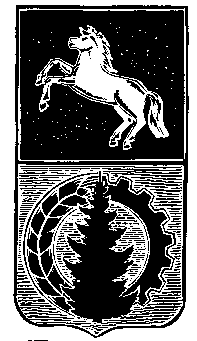 АДМИНИСТРАЦИЯ АСИНОВСКОГО РАЙОНАПОСТАНОВЛЕНИЕ10.12.2015 										             	№ 1883г. АсиноОб утверждении муниципальной программы «Развитие предпринимательства в Асиновском районе Томской области на 2016 – 2021 годы»В соответствии со статьей 179 Бюджетного кодекса Российской Федерации, статьей 11 Федерального закона от 24 июля 2007 года № 209-ФЗ «О развитии малого и среднего предпринимательства»,  постановлением администрации Асиновского района от 27.07.2015 № 1166 «Об утверждении порядка принятия решений о разработке муниципальных программ Асиновского района, их формирования и реализации», ПОСТАНОВЛЯЮ:Утвердить муниципальную программу «Развитие  предпринимательства в Асиновском районе Томской области на 2016 – 2021 годы» (далее – Программа) согласно приложению к настоящему постановлению.Признать утратившими силу с 1 января 2016 года следующие постановления администрации Асиновского района:от 29.09.2014 № 2085 «Об утверждении муниципальной программы «Развитие малого и среднего предпринимательства в Асиновском районе на 2015 - 2018 годы»;от 25.02.2015  385 «О внесении изменений в постановление администрации Асиновского района от 20.09.2014 № 2085 «Об утверждении муниципальной программы «Развитие малого и среднего предпринимательства в Асиновском районе на 2015 - 2018 годы»;от 05.06.2015 № 929 «О внесении изменений в муниципальную программу «Развитие малого и среднего предпринимательства в Асиновском районе на 2015 - 2018 годы», утвержденную постановлением администрации Асиновского района от 29.09.2014 № 2085;от 02.12.2015 № 1824 «О внесении изменений в муниципальную программу «Развитие малого и среднего предпринимательства в Асиновском районе на 2015 - 2018 годы», утвержденную постановлением администрации Асиновского района от 29.09.2014 № 2085.Настоящее постановление подлежит официальному опубликованию в средствах массовой информации и размещению в информационно-телекоммуникационной сети «Интернет» на официальном сайте муниципального образования «Асиновский район».Контроль за исполнением настоящего постановления возложить на заместителя Главы администрации Асиновского района по экономике и финансам Сух Т.В.Глава Асиновского района                                                                         А.Е. Ханыгов	                                                                                                                    Приложение к постановлениюАдминистрации Асиновского районаот _________№________Паспорт муниципальной программы«Развитие предпринимательства в Асиновском районе Томской области на 2016-2021 годы»Характеристика текущего состояния сферы реализации муниципальной программы, в том числе основные проблемы в указанной сфере и прогноз ее развитияВ секторе предпринимательства на начало 2015 года, по оценке, количество малых и средних предприятий составило 1069 единиц, или 111% к уровню предыдущего года. Доля среднесписочной численности работников малых и средних предприятий в среднесписочной численности работников всех предприятий и организаций составляет 39,2%. Из всего количества субъектов малого и среднего предпринимательства 15% зарегистрированы и ведут свою деятельность в сельской местности. Малый и средний бизнес представлен почти во всех видах экономической деятельности наибольший удельный вес в структуре малых и средних предприятий Асиновского района занята торговой деятельностью – 50,34%, оказанием бытовых услуг – 7,31%, грузо- и пассажиро- перевозками – 12%, производственной деятельностью – 13,38% (преимущественно лесозаготовки), в сельском хозяйстве занято 8,83%, прочие виды услуг населению (медицинские услуги, эксплуатация дорог, компьютерные услуги) предоставляют 8,14% предпринимателей.В районе сформирована базовая инфраструктура поддержки предпринимательства. С 2003 года действует Центр поддержки предпринимательства НП «Асиновский бизнес-центр», с 2008 года - производственно-технологический бизнес-инкубатор. В районе действует НП «Союз предпринимателей Асиновского района».Ежегодно в бизнес – инкубаторе размещается 16 субъектов малого предпринимательства, с общей численностью работников 40 чел. Кол-во компаний у которых закончился договор аренды - прошедших процесс бизнес-инкубирования (в период с начала деятельности бизнес-инкубатора - 38 субъектов). На данный момент в Асиновском бизнес-центре разместился 21 субъект малого предпринимательства.В целях оказания информационной, методологической поддержки субъектов малого предпринимательства НП «Асиновский Бизнес-центр» совместно с организациями инфраструктуры поддержки малого и среднего предпринимательства проводятся: семинары, круглые столы, конференции, тренинги, фестиваль идей; молодежная Ассамблея; день открытых дверей. Общее количество участников данных программ составило 1254 человек. В рамках муниципальной программы «Развитие малого и среднего предпринимательства в Асиновском районе на 2016-2021 годы» будут приняты меры по поддержке «стартующего бизнеса» (субсидии в рамках районных конкурсов), развития молодежного предпринимательства, повышения образовательного уровня субъектов предпринимательства, оказание имущественной поддержки в виде предоставления в аренду муниципального имущества на льготных условиях. В целях вовлечения молодёжи в предпринимательскую деятельность проведен межмуниципальный бизнес-лагерь на базе Асиновского техникума промышленной индустрии и сервиса, собравший более 100 участников.Прошел семинар «Современные инструменты торговли и продаж» в рамках темы деловые коммуникации. В семинаре приняли участие 14 человек - это руководители малых предприятий разных сфер деятельности и их управляющие. В программе семинара были затронуты вопросы бизнес модели сбыта продукции или услуг, базовые схемы работы с клиентом, философия обслуживания клиента, технология активных продаж, продажи по телефону, оценка поведенческих тактик в переговорах, возражения, аргументация. В целях создания условий для развития малых и средних предприятий в научно-технической, инновационной и производственной сферах при финансовой поддержке Министерства экономического развития РФ в городе Асино создан Центр молодежного инновационного творчества.Направление деятельности Центра молодежного инновационного творчества является проведение обучающих программ, оказания информационной и консультационной поддержки в сфере деятельности высоких технологий, включающих в себя оборудование, ориентированное на технологию прямого цифрового производства и позволяющего выполнять на основе современных технологий быстрое  прототипирование, изготовление опытных образцов, единичной и мелкосерийной продукции, а также создания условий для становления, развития, подготовки к самостоятельной деятельности малых и средних инновационных предприятий, коммерциализации научных знаний и наукоемких технологий. Основными проблемами являются: - недостаток собственных ресурсов у субъектов МСП;- недостаток современных, а чаще отсутствие основных фондов, машин, оборудования;- территориальная дифференциация МСП (основная часть субъектов МСП сосредоточена в крупных населенных пунктах);- ограниченный доступ субъектов МСП к финансовым ресурсам;- низкий уровень профессиональной подготовки руководителей и персонала требуемой квалификации;- недостаточное количество субъектов МСП, способных конкурировать на межрегиональных и международных рынках;Это обуславливает необходимость продолжения проводимой работы, и принятия целого комплекса мер по поддержке МСП в Асиновском районе, то есть реализации муниципальной программы.Перечень показателей цели и задач муниципальной программы и сведения о порядке сбора информациипо показателям и методике их расчетаТребования к заполнению формы:<1> Указывается вид временной характеристики (за отчетный период, на начало отчетного периода, на конец отчетного периода, на конкретную дату и т.д.).<2> Приводится формула или краткий алгоритм расчета показателя.<3> Указывается метод сбора информации для расчета показателя (периодическая отчетность, перепись, единовременное обследование (учет), бухгалтерская отчетность, финансовая отчетность, социологический опрос, ведомственная статистика, прочее).<4> Приводится наименование администрации Асиновского района или структурного подразделения администрации Асиновского района, ответственного за сбор данных по показателю.<5> Указывается месяц и год (очередной, плановый) получения фактического значения показателя.Ресурсное обеспечение муниципальной программыРесурсное обеспечение реализации муниципальной программыза счет средств бюджета МО «Асиновский район» по главнымраспорядителям средств бюджета МО «Асиновский район»Паспорт подпрограммымуниципальной программыХарактеристика сферы реализации подпрограммы, описание основных проблем в указанной сфере и прогноз ее развитияВ районе сформирована базовая инфраструктура поддержки предпринимательства. С 2003 года действует Центр поддержки предпринимательства НП «Асиновский Бизнес-центр», с 2008 года - производственно-технологический бизнес-инкубатор. Развита финансовая инфраструктура: на территории района действуют 5 филиалов банков регионального и федерального значения. В Асиновском районе действует НП «Союз предпринимателей Асиновского района».В рамках подпрограммы планируется развитие сферы предпринимательства, повышение эффективности поддержки субъектов МСП, координацию органов местного самоуправления района, структурных подразделений администрации Асиновского района, организаций инфраструктуры поддержки предпринимательства и общественных объединений предпринимателей в сфере поддержки и развития МСП Асиновского района. А так же меры по поддержке стартующего бизнеса (конкурсы «Бизнес-старт», «Первый шаг») позволят создать новые рабочие места в сфере малого и среднего бизнеса.К числу основных проблем, с которыми приходится сталкиваться субъектам МСП в своем развитии, относятся:1. Недостаток собственных финансовых ресурсов для реализации предпринимательских проектов и осуществления текущей деятельности, проблема привлечения финансовых ресурсов;2. Высокий уровень конкуренции со стороны крупных иногородних компаний;3. Недостаток квалифицированных кадров, низкий уровень предпринимательской культуры населения;4. Недостаточный уровень знаний в области ведения бизнеса, в том числе нормативно-правовой базы;5. Увеличение социальных отчислений;6. Строительство в районе крупного лесоперерабатывающего комплекса, что формирует отток рабочих кадров из МСП.	Вышеперечисленные проблемы будут решаться следующими методами:- Финансовая поддержка деятельности субъектов МСП будет предоставляться в форме субсидий в рамках конкурсов предпринимательских проектов. Субсидии субъектам МСП – производителям товаров, работ, услуг предоставляются на безвозмездной и безвозвратной основе в целях возмещения затрат или недополученных доходов в связи с производством (реализацией) товаров, выполнением работ, оказанием услуг в соответствии с действующим законодательством.- Информационная поддержка субъектов МСП будет осуществляться через размещение полезной информации для субъектов МСП на официальном сайте Асиновского района, ведение единого реестра субъектов МСП, получивших муниципальную поддержку, актуализацию базы данных субъектов МСП,  содействие проведению социологических исследований состояния МСП в районе.- На развитие молодежного предпринимательства в Программе предусмотрен комплекс взаимосвязанных мероприятий и механизмов по следующим  основным направлениям: 	инфраструктурная, финансовая и имущественная поддержку развития молодежного предпринимательства предполагает, с одной стороны, системное использование существующих организаций и механизмов инфраструктуры (ЦПП НП «Асиновский Бизнес – центр», Асиновский производственно-технологический бизнес-инкубатор), с другой, - создание специальных структур в сегменте молодежного предпринимательства, направленных на обеспечение организационного сопровождения развития молодежного предпринимательства;	образовательная поддержка включает мероприятия, предусматривающие содействие в подборе участников для подготовки бизнес-команд, содействие в проведении и участии школьников, учащихся учреждений начального и среднего профессионального образования и студентов Асиновского района в мероприятиях, направленных на развитие навыков и знаний в сфере предпринимательства;информационная поддержка развития молодежного предпринимательства будет обеспечена доступом молодежи к информационным ресурсам (официальные сайты, издательские проекты, банки данных и т.д.) и неформальным взаимодействием молодежных групп и сообществ в сфере предпринимательства; формирование позитивного отношения к предпринимательству - через систему молодежных форумов, фестивалей, конкурсов по проблемам молодежного предпринимательства.- Развитие инновационной деятельности в Асиновском районе будет обеспечено проведением семинаров, лекций, образовательных курсов, мастер-классов, направленных на изучение новых технологий, области их применения, а также проведением выставок, тематических публикаций.Перечень показателей цели и задач подпрограммыи сведения о порядке сбора информациипо показателям и методике их расчетаТребования к заполнению формы<1> Указывается вид временной характеристики (за отчетный период, на начало отчетного периода, на конец отчетного периода, на конкретную дату и т.д.).<2> Приводится формула и краткий алгоритм расчета показателя.<3> Указывается метод сбора информации для расчета показателя (периодическая отчетность, перепись, единовременное обследование (учет), бухгалтерская отчетность, финансовая отчетность, социологический опрос, ведомственная статистика, прочее).<4> Приводится наименование органа местного самоуправления Асиновского района или структурного подразделения администрации Асиновского района, ответственного за сбор данных по показателю.<5> Указывается месяц и год (очередной, плановый) получения фактического значения показателя.Перечень ведомственных целевых программ,основных мероприятий и ресурсное обеспечение реализации подпрограммыНаименование муниципальной программыРазвитие предпринимательства в Асиновском района на 2016-2021 годыРазвитие предпринимательства в Асиновском района на 2016-2021 годыРазвитие предпринимательства в Асиновском района на 2016-2021 годыРазвитие предпринимательства в Асиновском района на 2016-2021 годыРазвитие предпринимательства в Асиновском района на 2016-2021 годыРазвитие предпринимательства в Асиновском района на 2016-2021 годыРазвитие предпринимательства в Асиновском района на 2016-2021 годыРазвитие предпринимательства в Асиновском района на 2016-2021 годыОтветственный исполнитель муниципальной программыАдминистрация Асиновского района, Отдел социально-экономического развития администрации Асиновского районаАдминистрация Асиновского района, Отдел социально-экономического развития администрации Асиновского районаАдминистрация Асиновского района, Отдел социально-экономического развития администрации Асиновского районаАдминистрация Асиновского района, Отдел социально-экономического развития администрации Асиновского районаАдминистрация Асиновского района, Отдел социально-экономического развития администрации Асиновского районаАдминистрация Асиновского района, Отдел социально-экономического развития администрации Асиновского районаАдминистрация Асиновского района, Отдел социально-экономического развития администрации Асиновского районаАдминистрация Асиновского района, Отдел социально-экономического развития администрации Асиновского районаСоисполнители муниципальной программыОГКУ «Центр занятости населения города Асино», Центр поддержки предпринимательства НП «Асиновский Бизнес-центр»ОГКУ «Центр занятости населения города Асино», Центр поддержки предпринимательства НП «Асиновский Бизнес-центр»ОГКУ «Центр занятости населения города Асино», Центр поддержки предпринимательства НП «Асиновский Бизнес-центр»ОГКУ «Центр занятости населения города Асино», Центр поддержки предпринимательства НП «Асиновский Бизнес-центр»ОГКУ «Центр занятости населения города Асино», Центр поддержки предпринимательства НП «Асиновский Бизнес-центр»ОГКУ «Центр занятости населения города Асино», Центр поддержки предпринимательства НП «Асиновский Бизнес-центр»ОГКУ «Центр занятости населения города Асино», Центр поддержки предпринимательства НП «Асиновский Бизнес-центр»ОГКУ «Центр занятости населения города Асино», Центр поддержки предпринимательства НП «Асиновский Бизнес-центр»Участники муниципальной программыНП «Союз предпринимателей Асиновского района», Центр молодежного инновационного творчества (г. Асино)НП «Союз предпринимателей Асиновского района», Центр молодежного инновационного творчества (г. Асино)НП «Союз предпринимателей Асиновского района», Центр молодежного инновационного творчества (г. Асино)НП «Союз предпринимателей Асиновского района», Центр молодежного инновационного творчества (г. Асино)НП «Союз предпринимателей Асиновского района», Центр молодежного инновационного творчества (г. Асино)НП «Союз предпринимателей Асиновского района», Центр молодежного инновационного творчества (г. Асино)НП «Союз предпринимателей Асиновского района», Центр молодежного инновационного творчества (г. Асино)НП «Союз предпринимателей Асиновского района», Центр молодежного инновационного творчества (г. Асино)Среднесрочная цель социально-экономического развития Асиновского района, на реализацию которой направлена муниципальная программаПовышение конкурентоспособности экономики районаПовышение конкурентоспособности экономики районаПовышение конкурентоспособности экономики районаПовышение конкурентоспособности экономики районаПовышение конкурентоспособности экономики районаПовышение конкурентоспособности экономики районаПовышение конкурентоспособности экономики районаПовышение конкурентоспособности экономики районаЦель муниципальной программыСоздание условий, обеспечивающих благоприятные возможности для становления и развития субъектов малого и среднего предпринимательства (далее – МСП) на территории Асиновского районаСоздание условий, обеспечивающих благоприятные возможности для становления и развития субъектов малого и среднего предпринимательства (далее – МСП) на территории Асиновского районаСоздание условий, обеспечивающих благоприятные возможности для становления и развития субъектов малого и среднего предпринимательства (далее – МСП) на территории Асиновского районаСоздание условий, обеспечивающих благоприятные возможности для становления и развития субъектов малого и среднего предпринимательства (далее – МСП) на территории Асиновского районаСоздание условий, обеспечивающих благоприятные возможности для становления и развития субъектов малого и среднего предпринимательства (далее – МСП) на территории Асиновского районаСоздание условий, обеспечивающих благоприятные возможности для становления и развития субъектов малого и среднего предпринимательства (далее – МСП) на территории Асиновского районаСоздание условий, обеспечивающих благоприятные возможности для становления и развития субъектов малого и среднего предпринимательства (далее – МСП) на территории Асиновского районаСоздание условий, обеспечивающих благоприятные возможности для становления и развития субъектов малого и среднего предпринимательства (далее – МСП) на территории Асиновского районаПоказатели цели муниципальной программы и их значения (с детализацией по годам реализации)Показатели цели2015201620172018201920202021Показатели цели муниципальной программы и их значения (с детализацией по годам реализации)Число субъектов МСП1069107510851095110511151125Задачи муниципальной программы1 Задача. Развитие малого и среднего предпринимательства в Асиновском районе1 Задача. Развитие малого и среднего предпринимательства в Асиновском районе1 Задача. Развитие малого и среднего предпринимательства в Асиновском районе1 Задача. Развитие малого и среднего предпринимательства в Асиновском районе1 Задача. Развитие малого и среднего предпринимательства в Асиновском районе1 Задача. Развитие малого и среднего предпринимательства в Асиновском районе1 Задача. Развитие малого и среднего предпринимательства в Асиновском районе1 Задача. Развитие малого и среднего предпринимательства в Асиновском районеПоказатели задач муниципальной программы и их значения (с детализацией по годам реализации)Показатели задач2015201620172018201920202021Показатели задач муниципальной программы и их значения (с детализацией по годам реализации)1. Число субъектов МСП на 10 тыс. чел. населения, шт.308,9312,5317,25322325327,9328,9Показатели задач муниципальной программы и их значения (с детализацией по годам реализации)2. Доля вновь созданных субъектов МСП, которым оказана поддержка в рамках программы, %1,20,50,90,90,90,90,9Показатели задач муниципальной программы и их значения (с детализацией по годам реализации)3. Доля занятых в МСП от общей численности экономически активного населения района, %39,238,53838,538,53939Показатели задач муниципальной программы и их значения (с детализацией по годам реализации)4. Количество участников мероприятий, чел.650600600650650650650Подпрограммы муниципальной программыПодпрограмма 1. «Развитие малого и среднего предпринимательства в Асиновском районе» (далее - Подпрограмма)Подпрограмма 1. «Развитие малого и среднего предпринимательства в Асиновском районе» (далее - Подпрограмма)Подпрограмма 1. «Развитие малого и среднего предпринимательства в Асиновском районе» (далее - Подпрограмма)Подпрограмма 1. «Развитие малого и среднего предпринимательства в Асиновском районе» (далее - Подпрограмма)Подпрограмма 1. «Развитие малого и среднего предпринимательства в Асиновском районе» (далее - Подпрограмма)Подпрограмма 1. «Развитие малого и среднего предпринимательства в Асиновском районе» (далее - Подпрограмма)Подпрограмма 1. «Развитие малого и среднего предпринимательства в Асиновском районе» (далее - Подпрограмма)Подпрограмма 1. «Развитие малого и среднего предпринимательства в Асиновском районе» (далее - Подпрограмма)Ведомственные целевые программы, входящие в состав муниципальной программы (далее - ВЦП)ОтсутствуютОтсутствуютОтсутствуютОтсутствуютОтсутствуютОтсутствуютОтсутствуютОтсутствуютСроки реализации муниципальной программы2016 – 2021 годы2016 – 2021 годы2016 – 2021 годы2016 – 2021 годы2016 – 2021 годы2016 – 2021 годы2016 – 2021 годы2016 – 2021 годыОбъем и источники финансирования муниципальной программы (с детализацией по годам реализации, тыс. рублей)ИсточникиВсего201620172018201920202021Объем и источники финансирования муниципальной программы (с детализацией по годам реализации, тыс. рублей)федеральный бюджет (по согласованию)0,000,000,000,000,000,000,00Объем и источники финансирования муниципальной программы (с детализацией по годам реализации, тыс. рублей)областной бюджет (по согласованию)32594,005979,005279,005309,005309,005359,005359,00Объем и источники финансирования муниципальной программы (с детализацией по годам реализации, тыс. рублей)местные бюджеты6870,001145,001145,001145,001145,001145,001145,00Объем и источники финансирования муниципальной программы (с детализацией по годам реализации, тыс. рублей)внебюджетные источники (средства субъектов МСП)7980,001330,001330,001330,001330,001330,001330,00Объем и источники финансирования муниципальной программы (с детализацией по годам реализации, тыс. рублей)всего по источникам47444,008454,007754,007784,007784,007834,007834,00N п/пНаименование показателяЕдиница измеренияВременные характеристики показателя <1>Алгоритм формирования (формула) расчета показателя <2>Метод сбора информации <3>Ответственный за сбор данных по показателю <4>Дата получения фактического значения показателя <5>123456781Число субъектов МСПЕд.Ежегодно-СтатистикаНачальник отдела СЭРНе позднее 1 квартала года, следующего за отчетным2Число субъектов МСП на 10 тыс. чел. населения, шт.Ед.ЕжегодноЧмсп/Чнас*10 000СтатистикаНачальник отдела СЭРНе позднее 1 квартала года, следующего за отчетным3Доля вновь созданных субъектов МСП, которым оказана поддержка в рамках программы%ЕжегодноКнов/КобщСтатистикаНачальник отдела СЭРНе позднее 1 квартала года, следующего за отчетным4Доля занятых в МСП от общей численности экономически активного населения района%ЕжегодноЧмсп/ЧактСтатистикаНачальник отдела СЭРНе позднее 1 квартала года, следующего за отчетным5Количество участников мероприятийЧел.ЕжегодноВедомственная статистикаНачальник отдела СЭРНе позднее 1 квартала года, следующего за отчетнымN п/пНаименование задачи муниципальной программы, подпрограммыСрок реализацииОбъем финансирования (тыс. рублей)В том числе за счет средствВ том числе за счет средствВ том числе за счет средствВ том числе за счет средствСоисполнительN п/пНаименование задачи муниципальной программы, подпрограммыСрок реализацииОбъем финансирования (тыс. рублей)федерального бюджета (по согласованию)областного бюджета (по согласованию)местных бюджетоввнебюджетных источников (по согласованию)Соисполнитель1234567891Задача 1. Стимулирование предпринимательской активности населения для развития сферы малого и среднего предпринимательства - важного источника доходов населения Задача 1. Стимулирование предпринимательской активности населения для развития сферы малого и среднего предпринимательства - важного источника доходов населения Задача 1. Стимулирование предпринимательской активности населения для развития сферы малого и среднего предпринимательства - важного источника доходов населения Задача 1. Стимулирование предпринимательской активности населения для развития сферы малого и среднего предпринимательства - важного источника доходов населения Задача 1. Стимулирование предпринимательской активности населения для развития сферы малого и среднего предпринимательства - важного источника доходов населения Задача 1. Стимулирование предпринимательской активности населения для развития сферы малого и среднего предпринимательства - важного источника доходов населения Задача 1. Стимулирование предпринимательской активности населения для развития сферы малого и среднего предпринимательства - важного источника доходов населения Задача 1. Стимулирование предпринимательской активности населения для развития сферы малого и среднего предпринимательства - важного источника доходов населения 1Содействие развитию инфраструктуры поддержки малого и среднего предпринимательства20162 000,001 755,00245,00 Отдел СЭР администрации Асиновского района, ЦПП НП «Асиновский Бизнес-центр»1Содействие развитию инфраструктуры поддержки малого и среднего предпринимательства20172 000,001 755,00245,00 Отдел СЭР администрации Асиновского района, ЦПП НП «Асиновский Бизнес-центр»1Содействие развитию инфраструктуры поддержки малого и среднего предпринимательства20182 000,001 755,00245,00 Отдел СЭР администрации Асиновского района, ЦПП НП «Асиновский Бизнес-центр»1Содействие развитию инфраструктуры поддержки малого и среднего предпринимательства20192 000,001 755,00245,00 Отдел СЭР администрации Асиновского района, ЦПП НП «Асиновский Бизнес-центр»1Содействие развитию инфраструктуры поддержки малого и среднего предпринимательства20202 000,001 755,00245,00 Отдел СЭР администрации Асиновского района, ЦПП НП «Асиновский Бизнес-центр»1Содействие развитию инфраструктуры поддержки малого и среднего предпринимательства20212 000,001 755,00245,00 Отдел СЭР администрации Асиновского района, ЦПП НП «Асиновский Бизнес-центр»1Содействие развитию инфраструктуры поддержки малого и среднего предпринимательстваИтого:12 000,0010 530,001 470,00 Отдел СЭР администрации Асиновского района, ЦПП НП «Асиновский Бизнес-центр»2Финансовое обеспечение деятельности субъектов малого и среднего предпринимательства20164 230,002 500,00400,001 330,00ОГКУ «Центр занятости населения г. Асино», ЦПП НП «Асиновский Бизнес-центр», Отдел СЭР администрации Асиновского района2Финансовое обеспечение деятельности субъектов малого и среднего предпринимательства20174 230,002 500,00400,001 330,00ОГКУ «Центр занятости населения г. Асино», ЦПП НП «Асиновский Бизнес-центр», Отдел СЭР администрации Асиновского района2Финансовое обеспечение деятельности субъектов малого и среднего предпринимательства20184 230,002 500,00400,001 330,00ОГКУ «Центр занятости населения г. Асино», ЦПП НП «Асиновский Бизнес-центр», Отдел СЭР администрации Асиновского района2Финансовое обеспечение деятельности субъектов малого и среднего предпринимательства20194 230,002 500,00400,001 330,00ОГКУ «Центр занятости населения г. Асино», ЦПП НП «Асиновский Бизнес-центр», Отдел СЭР администрации Асиновского района2Финансовое обеспечение деятельности субъектов малого и среднего предпринимательства20204 230,002 500,00400,001 330,00ОГКУ «Центр занятости населения г. Асино», ЦПП НП «Асиновский Бизнес-центр», Отдел СЭР администрации Асиновского района2Финансовое обеспечение деятельности субъектов малого и среднего предпринимательства20214 230,002 500,00400,001 330,00ОГКУ «Центр занятости населения г. Асино», ЦПП НП «Асиновский Бизнес-центр», Отдел СЭР администрации Асиновского района2Финансовое обеспечение деятельности субъектов малого и среднего предпринимательстваИтого:25 380,0015 000,002 400,007 980,00ОГКУ «Центр занятости населения г. Асино», ЦПП НП «Асиновский Бизнес-центр», Отдел СЭР администрации Асиновского района3Информационная поддержка субъектов малого и среднего предпринимательства2016104,00104,00 ЦПП НП «Асиновский Бизнес-центр», Отдел СЭР администрации Асиновского района3Информационная поддержка субъектов малого и среднего предпринимательства2017104,00104,00 ЦПП НП «Асиновский Бизнес-центр», Отдел СЭР администрации Асиновского района3Информационная поддержка субъектов малого и среднего предпринимательства2018104,00104,00 ЦПП НП «Асиновский Бизнес-центр», Отдел СЭР администрации Асиновского района3Информационная поддержка субъектов малого и среднего предпринимательства2019104,00104,00 ЦПП НП «Асиновский Бизнес-центр», Отдел СЭР администрации Асиновского района3Информационная поддержка субъектов малого и среднего предпринимательства2020104,00104,00 ЦПП НП «Асиновский Бизнес-центр», Отдел СЭР администрации Асиновского района3Информационная поддержка субъектов малого и среднего предпринимательства2021104,00104,00 ЦПП НП «Асиновский Бизнес-центр», Отдел СЭР администрации Асиновского района3Информационная поддержка субъектов малого и среднего предпринимательстваИтого:624,00624,00 ЦПП НП «Асиновский Бизнес-центр», Отдел СЭР администрации Асиновского района4Мероприятия, направленные на подготовку кадров для сферы предпринимательства2016920,00920,00 ОГКУ «Центр занятости населения г. Асино»4Мероприятия, направленные на подготовку кадров для сферы предпринимательства2017920,00920,00 ОГКУ «Центр занятости населения г. Асино»4Мероприятия, направленные на подготовку кадров для сферы предпринимательства2018950,00950,00 ОГКУ «Центр занятости населения г. Асино»4Мероприятия, направленные на подготовку кадров для сферы предпринимательства2019950,00950,00 ОГКУ «Центр занятости населения г. Асино»4Мероприятия, направленные на подготовку кадров для сферы предпринимательства20201 000,001 000,00 ОГКУ «Центр занятости населения г. Асино»4Мероприятия, направленные на подготовку кадров для сферы предпринимательства20211 000,001 000,00 ОГКУ «Центр занятости населения г. Асино»4Мероприятия, направленные на подготовку кадров для сферы предпринимательстваИтого:5 740,005 740,00 ОГКУ «Центр занятости населения г. Асино»5Содействие в популяризации предпринимательской деятельности20160,00Отдел СЭР администрации Асиновского района, ЦПП НП «Асиновский Бизнес-центр»5Содействие в популяризации предпринимательской деятельности20170,00Отдел СЭР администрации Асиновского района, ЦПП НП «Асиновский Бизнес-центр»5Содействие в популяризации предпринимательской деятельности20180,00Отдел СЭР администрации Асиновского района, ЦПП НП «Асиновский Бизнес-центр»5Содействие в популяризации предпринимательской деятельности20190,00Отдел СЭР администрации Асиновского района, ЦПП НП «Асиновский Бизнес-центр»5Содействие в популяризации предпринимательской деятельности20200,00Отдел СЭР администрации Асиновского района, ЦПП НП «Асиновский Бизнес-центр»5Содействие в популяризации предпринимательской деятельности20210,00Отдел СЭР администрации Асиновского района, ЦПП НП «Асиновский Бизнес-центр»5Содействие в популяризации предпринимательской деятельностиИтого:0,00Отдел СЭР администрации Асиновского района, ЦПП НП «Асиновский Бизнес-центр»6Развитие молодежного предпринимательства20160,00Отдел СЭР администрации Асиновского района, ЦПП НП «Асиновский Бизнес-центр6Развитие молодежного предпринимательства20170,00Отдел СЭР администрации Асиновского района, ЦПП НП «Асиновский Бизнес-центр6Развитие молодежного предпринимательства20180,00Отдел СЭР администрации Асиновского района, ЦПП НП «Асиновский Бизнес-центр6Развитие молодежного предпринимательства20190,00Отдел СЭР администрации Асиновского района, ЦПП НП «Асиновский Бизнес-центр6Развитие молодежного предпринимательства20200,00Отдел СЭР администрации Асиновского района, ЦПП НП «Асиновский Бизнес-центр6Развитие молодежного предпринимательства20210,00Отдел СЭР администрации Асиновского района, ЦПП НП «Асиновский Бизнес-центр6Развитие молодежного предпринимательстваИтого:0,00Отдел СЭР администрации Асиновского района, ЦПП НП «Асиновский Бизнес-центр7Развитие инновационной деятельности в Асиновском районе20161200,00700,00500,00Отдел СЭР администрации Асиновского района7Развитие инновационной деятельности в Асиновском районе2017500,000,00500,00Отдел СЭР администрации Асиновского района7Развитие инновационной деятельности в Асиновском районе2018500,000,00500,00Отдел СЭР администрации Асиновского района7Развитие инновационной деятельности в Асиновском районе2019500,000,00500,00Отдел СЭР администрации Асиновского района7Развитие инновационной деятельности в Асиновском районе2020500,000,00500,00Отдел СЭР администрации Асиновского района7Развитие инновационной деятельности в Асиновском районе2021500,000,00500,00Отдел СЭР администрации Асиновского района7Развитие инновационной деятельности в Асиновском районеИтого:3700,00700,003000,00Отдел СЭР администрации Асиновского районаИТОГО20168 454,005 979,001 145,001 330,00ИТОГО20177 754,005 279,001 145,001 330,00ИТОГО20187 784,005 309,001 145,001 330,00ИТОГО20197 784,005 309,001 145,001 330,00ИТОГО20207 834,005 359,001 145,001 330,00ИТОГО20217 834,005 359,001 145,001 330,00ИТОГОИтого:47 444,0032 594,006 870,007 980,00N п/пНаименование задачи, мероприятия муниципальной программыСрок исполненияОбъем финансирования за счет средств бюджета МО «Асиновский район» (тыс. рублей)Участники - главные распорядители средств бюджета МО «Асиновский район» (ГРБС)N п/пНаименование задачи, мероприятия муниципальной программыСрок исполненияОбъем финансирования за счет средств бюджета МО «Асиновский район» (тыс. рублей)Администрация Асиновского района12345 1Мероприятие 1. Содействие развитию Асиновского производственно-технологического бизнес-инкубатораВсего12 000,00Администрация Асиновского района 1Мероприятие 1. Содействие развитию Асиновского производственно-технологического бизнес-инкубатора20162 000,00Администрация Асиновского района 1Мероприятие 1. Содействие развитию Асиновского производственно-технологического бизнес-инкубатора20172 000,00Администрация Асиновского района 1Мероприятие 1. Содействие развитию Асиновского производственно-технологического бизнес-инкубатора20182 000,00Администрация Асиновского района 1Мероприятие 1. Содействие развитию Асиновского производственно-технологического бизнес-инкубатора20192 000,00Администрация Асиновского района 1Мероприятие 1. Содействие развитию Асиновского производственно-технологического бизнес-инкубатора20202 000,00Администрация Асиновского района 1Мероприятие 1. Содействие развитию Асиновского производственно-технологического бизнес-инкубатора20212 000,00Администрация Асиновского района 2Мероприятие 2. Содействие развитию Центра поддержки предпринимательства Некоммерческого партнерства «Асиновский бизнес-центр»Всего300,00Администрация Асиновского района 2Мероприятие 2. Содействие развитию Центра поддержки предпринимательства Некоммерческого партнерства «Асиновский бизнес-центр»201650,00Администрация Асиновского района 2Мероприятие 2. Содействие развитию Центра поддержки предпринимательства Некоммерческого партнерства «Асиновский бизнес-центр»201750,00Администрация Асиновского района 2Мероприятие 2. Содействие развитию Центра поддержки предпринимательства Некоммерческого партнерства «Асиновский бизнес-центр»201850,00Администрация Асиновского района 2Мероприятие 2. Содействие развитию Центра поддержки предпринимательства Некоммерческого партнерства «Асиновский бизнес-центр»201950,00Администрация Асиновского района 2Мероприятие 2. Содействие развитию Центра поддержки предпринимательства Некоммерческого партнерства «Асиновский бизнес-центр»202050,00Администрация Асиновского района 2Мероприятие 2. Содействие развитию Центра поддержки предпринимательства Некоммерческого партнерства «Асиновский бизнес-центр»202150,00Администрация Асиновского района 3Мероприятие 3. Дальнейшее сотрудничество с координационным советом предпринимателей, общественными объединениями предпринимателей по вопросам развития малого и среднего предпринимательстваВсего0,00Администрация Асиновского района 3Мероприятие 3. Дальнейшее сотрудничество с координационным советом предпринимателей, общественными объединениями предпринимателей по вопросам развития малого и среднего предпринимательства20160,00Администрация Асиновского района 3Мероприятие 3. Дальнейшее сотрудничество с координационным советом предпринимателей, общественными объединениями предпринимателей по вопросам развития малого и среднего предпринимательства20170,00Администрация Асиновского района 3Мероприятие 3. Дальнейшее сотрудничество с координационным советом предпринимателей, общественными объединениями предпринимателей по вопросам развития малого и среднего предпринимательства20180,00Администрация Асиновского района 3Мероприятие 3. Дальнейшее сотрудничество с координационным советом предпринимателей, общественными объединениями предпринимателей по вопросам развития малого и среднего предпринимательства20190,00Администрация Асиновского района 3Мероприятие 3. Дальнейшее сотрудничество с координационным советом предпринимателей, общественными объединениями предпринимателей по вопросам развития малого и среднего предпринимательства20200,00Администрация Асиновского района 3Мероприятие 3. Дальнейшее сотрудничество с координационным советом предпринимателей, общественными объединениями предпринимателей по вопросам развития малого и среднего предпринимательства20210,00Администрация Асиновского района 4Мероприятие 1. Финансовое обеспечение деятельности субъектов малого и среднего предпринимательстваВсего25 380,00Администрация Асиновского района 4Мероприятие 1. Финансовое обеспечение деятельности субъектов малого и среднего предпринимательства20164 230,00Администрация Асиновского района 4Мероприятие 1. Финансовое обеспечение деятельности субъектов малого и среднего предпринимательства20174 230,00Администрация Асиновского района 4Мероприятие 1. Финансовое обеспечение деятельности субъектов малого и среднего предпринимательства20184 230,00Администрация Асиновского района 4Мероприятие 1. Финансовое обеспечение деятельности субъектов малого и среднего предпринимательства20194 230,00Администрация Асиновского района 4Мероприятие 1. Финансовое обеспечение деятельности субъектов малого и среднего предпринимательства20204 230,00Администрация Асиновского района 4Мероприятие 1. Финансовое обеспечение деятельности субъектов малого и среднего предпринимательства20214 230,00Администрация Асиновского района 5Мероприятие 2. Информационная поддержка субъектов малого и среднего предпринимательстваВсего520,00 5Мероприятие 2. Информационная поддержка субъектов малого и среднего предпринимательства2016104,00 5Мероприятие 2. Информационная поддержка субъектов малого и среднего предпринимательства2017104,00 5Мероприятие 2. Информационная поддержка субъектов малого и среднего предпринимательства2018104,00 5Мероприятие 2. Информационная поддержка субъектов малого и среднего предпринимательства2020104,00 5Мероприятие 2. Информационная поддержка субъектов малого и среднего предпринимательства2021104,00 6Мероприятие 3. Мероприятия, направленные на подготовку кадров для сферы предпринимательстваВсего5 740,00 6Мероприятие 3. Мероприятия, направленные на подготовку кадров для сферы предпринимательства2016920,00 6Мероприятие 3. Мероприятия, направленные на подготовку кадров для сферы предпринимательства2017920,00 6Мероприятие 3. Мероприятия, направленные на подготовку кадров для сферы предпринимательства2018950,00 6Мероприятие 3. Мероприятия, направленные на подготовку кадров для сферы предпринимательства2019950,00 6Мероприятие 3. Мероприятия, направленные на подготовку кадров для сферы предпринимательства20201 000,00 6Мероприятие 3. Мероприятия, направленные на подготовку кадров для сферы предпринимательства20211 000,00 7Мероприятие 1. Содействие в популяризации предпринимательской деятельностиВсего0,00Администрация Асиновского района 7Мероприятие 1. Содействие в популяризации предпринимательской деятельности20160,00Администрация Асиновского района 7Мероприятие 1. Содействие в популяризации предпринимательской деятельности20170,00Администрация Асиновского района 7Мероприятие 1. Содействие в популяризации предпринимательской деятельности20180,00Администрация Асиновского района 7Мероприятие 1. Содействие в популяризации предпринимательской деятельности20190,00Администрация Асиновского района 7Мероприятие 1. Содействие в популяризации предпринимательской деятельности20200,00Администрация Асиновского района 7Мероприятие 1. Содействие в популяризации предпринимательской деятельности20210,00Администрация Асиновского района 8Мероприятие 1. Развитие молодежного предпринимательстваВсего0,00Администрация Асиновского района 8Мероприятие 1. Развитие молодежного предпринимательства20160,00Администрация Асиновского района 8Мероприятие 1. Развитие молодежного предпринимательства20170,00Администрация Асиновского района 8Мероприятие 1. Развитие молодежного предпринимательства20180,00Администрация Асиновского района 8Мероприятие 1. Развитие молодежного предпринимательства20190,00Администрация Асиновского района 8Мероприятие 1. Развитие молодежного предпринимательства20200,00Администрация Асиновского района 8Мероприятие 1. Развитие молодежного предпринимательства20210,00Администрация Асиновского района 9Мероприятие 1. Развитие инновационной деятельности в Асиновском районеВсего3700,00Администрация Асиновского района 9Мероприятие 1. Развитие инновационной деятельности в Асиновском районе20161200,00Администрация Асиновского района 9Мероприятие 1. Развитие инновационной деятельности в Асиновском районе2017500,00Администрация Асиновского района 9Мероприятие 1. Развитие инновационной деятельности в Асиновском районе2018500,00Администрация Асиновского района 9Мероприятие 1. Развитие инновационной деятельности в Асиновском районе2019500,00Администрация Асиновского района 9Мероприятие 1. Развитие инновационной деятельности в Асиновском районе2020500,00Администрация Асиновского района 9Мероприятие 1. Развитие инновационной деятельности в Асиновском районе2021500,00Администрация Асиновского районаИтого по муниципальной программеВсего47 444,00Администрация Асиновского районаИтого по муниципальной программе20168 454,00Администрация Асиновского районаИтого по муниципальной программе20177 754,00Администрация Асиновского районаИтого по муниципальной программе20187 784,00Администрация Асиновского районаИтого по муниципальной программе20197 784,00Администрация Асиновского районаИтого по муниципальной программе20207 834,00Администрация Асиновского районаИтого по муниципальной программе20217 834,00Администрация Асиновского районаНаименование подпрограммыРазвитие малого и среднего предпринимательства в Асиновском районеРазвитие малого и среднего предпринимательства в Асиновском районеРазвитие малого и среднего предпринимательства в Асиновском районеРазвитие малого и среднего предпринимательства в Асиновском районеРазвитие малого и среднего предпринимательства в Асиновском районеРазвитие малого и среднего предпринимательства в Асиновском районеРазвитие малого и среднего предпринимательства в Асиновском районеРазвитие малого и среднего предпринимательства в Асиновском районеРазвитие малого и среднего предпринимательства в Асиновском районеРазвитие малого и среднего предпринимательства в Асиновском районеСоисполнитель муниципальной программы (ответственный за подпрограмму)Администрация Асиновского района, Отдел социально-экономического развитияАдминистрация Асиновского района, Отдел социально-экономического развитияАдминистрация Асиновского района, Отдел социально-экономического развитияАдминистрация Асиновского района, Отдел социально-экономического развитияАдминистрация Асиновского района, Отдел социально-экономического развитияАдминистрация Асиновского района, Отдел социально-экономического развитияАдминистрация Асиновского района, Отдел социально-экономического развитияАдминистрация Асиновского района, Отдел социально-экономического развитияАдминистрация Асиновского района, Отдел социально-экономического развитияАдминистрация Асиновского района, Отдел социально-экономического развитияУчастники подпрограммыЦПП НП «Асиновский Бизнес-центр»ЦПП НП «Асиновский Бизнес-центр»ЦПП НП «Асиновский Бизнес-центр»ЦПП НП «Асиновский Бизнес-центр»ЦПП НП «Асиновский Бизнес-центр»ЦПП НП «Асиновский Бизнес-центр»ЦПП НП «Асиновский Бизнес-центр»ЦПП НП «Асиновский Бизнес-центр»ЦПП НП «Асиновский Бизнес-центр»ЦПП НП «Асиновский Бизнес-центр»Цель подпрограммыПовышение эффективности деятельности инфраструктуры поддержки МСППовышение эффективности деятельности инфраструктуры поддержки МСППовышение эффективности деятельности инфраструктуры поддержки МСППовышение эффективности деятельности инфраструктуры поддержки МСППовышение эффективности деятельности инфраструктуры поддержки МСППовышение эффективности деятельности инфраструктуры поддержки МСППовышение эффективности деятельности инфраструктуры поддержки МСППовышение эффективности деятельности инфраструктуры поддержки МСППовышение эффективности деятельности инфраструктуры поддержки МСППовышение эффективности деятельности инфраструктуры поддержки МСППоказатели цели подпрограммы и их значения (с детализацией по годам реализации)Показатели целиПоказатели цели20152015201620172018201920202021Показатели цели подпрограммы и их значения (с детализацией по годам реализации)Число субъектов МСПЧисло субъектов МСП10691069107510851095110511151125Задачи подпрограммы1. Повышение эффективности деятельности инфраструктуры поддержки МСП2. Создание благоприятных условий для ведения бизнеса по финансовому, кадровому, информационному обеспечению деятельности субъектов МСП3. Популяризация предпринимательской деятельности, формирование позитивного образа предпринимательской деятельности4. Развитие молодежного предпринимательства5. Развитие инновационной деятельности в Асиновском районе1. Повышение эффективности деятельности инфраструктуры поддержки МСП2. Создание благоприятных условий для ведения бизнеса по финансовому, кадровому, информационному обеспечению деятельности субъектов МСП3. Популяризация предпринимательской деятельности, формирование позитивного образа предпринимательской деятельности4. Развитие молодежного предпринимательства5. Развитие инновационной деятельности в Асиновском районе1. Повышение эффективности деятельности инфраструктуры поддержки МСП2. Создание благоприятных условий для ведения бизнеса по финансовому, кадровому, информационному обеспечению деятельности субъектов МСП3. Популяризация предпринимательской деятельности, формирование позитивного образа предпринимательской деятельности4. Развитие молодежного предпринимательства5. Развитие инновационной деятельности в Асиновском районе1. Повышение эффективности деятельности инфраструктуры поддержки МСП2. Создание благоприятных условий для ведения бизнеса по финансовому, кадровому, информационному обеспечению деятельности субъектов МСП3. Популяризация предпринимательской деятельности, формирование позитивного образа предпринимательской деятельности4. Развитие молодежного предпринимательства5. Развитие инновационной деятельности в Асиновском районе1. Повышение эффективности деятельности инфраструктуры поддержки МСП2. Создание благоприятных условий для ведения бизнеса по финансовому, кадровому, информационному обеспечению деятельности субъектов МСП3. Популяризация предпринимательской деятельности, формирование позитивного образа предпринимательской деятельности4. Развитие молодежного предпринимательства5. Развитие инновационной деятельности в Асиновском районе1. Повышение эффективности деятельности инфраструктуры поддержки МСП2. Создание благоприятных условий для ведения бизнеса по финансовому, кадровому, информационному обеспечению деятельности субъектов МСП3. Популяризация предпринимательской деятельности, формирование позитивного образа предпринимательской деятельности4. Развитие молодежного предпринимательства5. Развитие инновационной деятельности в Асиновском районе1. Повышение эффективности деятельности инфраструктуры поддержки МСП2. Создание благоприятных условий для ведения бизнеса по финансовому, кадровому, информационному обеспечению деятельности субъектов МСП3. Популяризация предпринимательской деятельности, формирование позитивного образа предпринимательской деятельности4. Развитие молодежного предпринимательства5. Развитие инновационной деятельности в Асиновском районе1. Повышение эффективности деятельности инфраструктуры поддержки МСП2. Создание благоприятных условий для ведения бизнеса по финансовому, кадровому, информационному обеспечению деятельности субъектов МСП3. Популяризация предпринимательской деятельности, формирование позитивного образа предпринимательской деятельности4. Развитие молодежного предпринимательства5. Развитие инновационной деятельности в Асиновском районе1. Повышение эффективности деятельности инфраструктуры поддержки МСП2. Создание благоприятных условий для ведения бизнеса по финансовому, кадровому, информационному обеспечению деятельности субъектов МСП3. Популяризация предпринимательской деятельности, формирование позитивного образа предпринимательской деятельности4. Развитие молодежного предпринимательства5. Развитие инновационной деятельности в Асиновском районе1. Повышение эффективности деятельности инфраструктуры поддержки МСП2. Создание благоприятных условий для ведения бизнеса по финансовому, кадровому, информационному обеспечению деятельности субъектов МСП3. Популяризация предпринимательской деятельности, формирование позитивного образа предпринимательской деятельности4. Развитие молодежного предпринимательства5. Развитие инновационной деятельности в Асиновском районеПоказатели задач подпрограммы и их значения (с детализацией по годам реализации)Показатели задачПоказатели задач20152015201620172018201920202021Показатели задач подпрограммы и их значения (с детализацией по годам реализации)1. Повышение эффективности деятельности инфраструктуры поддержки МСП1. Повышение эффективности деятельности инфраструктуры поддержки МСП1. Повышение эффективности деятельности инфраструктуры поддержки МСП1. Повышение эффективности деятельности инфраструктуры поддержки МСП1. Повышение эффективности деятельности инфраструктуры поддержки МСП1. Повышение эффективности деятельности инфраструктуры поддержки МСП1. Повышение эффективности деятельности инфраструктуры поддержки МСП1. Повышение эффективности деятельности инфраструктуры поддержки МСП1. Повышение эффективности деятельности инфраструктуры поддержки МСП1. Повышение эффективности деятельности инфраструктуры поддержки МСППоказатели задач подпрограммы и их значения (с детализацией по годам реализации)Количество размещенных в бизнес-инкубаторе субъектов МСПКоличество размещенных в бизнес-инкубаторе субъектов МСП1515151616171717Показатели задач подпрограммы и их значения (с детализацией по годам реализации)2. Создание благоприятных условий для ведения бизнеса по финансовому, кадровому, информационному обеспечению деятельности субъектов МСП2. Создание благоприятных условий для ведения бизнеса по финансовому, кадровому, информационному обеспечению деятельности субъектов МСП2. Создание благоприятных условий для ведения бизнеса по финансовому, кадровому, информационному обеспечению деятельности субъектов МСП2. Создание благоприятных условий для ведения бизнеса по финансовому, кадровому, информационному обеспечению деятельности субъектов МСП2. Создание благоприятных условий для ведения бизнеса по финансовому, кадровому, информационному обеспечению деятельности субъектов МСП2. Создание благоприятных условий для ведения бизнеса по финансовому, кадровому, информационному обеспечению деятельности субъектов МСП2. Создание благоприятных условий для ведения бизнеса по финансовому, кадровому, информационному обеспечению деятельности субъектов МСП2. Создание благоприятных условий для ведения бизнеса по финансовому, кадровому, информационному обеспечению деятельности субъектов МСП2. Создание благоприятных условий для ведения бизнеса по финансовому, кадровому, информационному обеспечению деятельности субъектов МСП2. Создание благоприятных условий для ведения бизнеса по финансовому, кадровому, информационному обеспечению деятельности субъектов МСППоказатели задач подпрограммы и их значения (с детализацией по годам реализации)Количество начинающих субъектов малого предпринимательства, получивших финансовую поддержку в рамках конкурса «Бизнес-старт», - не менее 3-х в годКоличество начинающих субъектов малого предпринимательства, получивших финансовую поддержку в рамках конкурса «Бизнес-старт», - не менее 3-х в годКоличество начинающих субъектов малого предпринимательства, получивших финансовую поддержку в рамках конкурса «Бизнес-старт», - не менее 3-х в год5333333Показатели задач подпрограммы и их значения (с детализацией по годам реализации)Количество субъектов малого и среднего предпринимательства, получивших финансовую поддержку в рамках конкурса «Первый шаг», - не менее 5-ти в годКоличество субъектов малого и среднего предпринимательства, получивших финансовую поддержку в рамках конкурса «Первый шаг», - не менее 5-ти в годКоличество субъектов малого и среднего предпринимательства, получивших финансовую поддержку в рамках конкурса «Первый шаг», - не менее 5-ти в год6555555Показатели задач подпрограммы и их значения (с детализацией по годам реализации)3. Популяризация предпринимательской деятельности, формирование позитивного образа предпринимательской деятельности3. Популяризация предпринимательской деятельности, формирование позитивного образа предпринимательской деятельности3. Популяризация предпринимательской деятельности, формирование позитивного образа предпринимательской деятельности3. Популяризация предпринимательской деятельности, формирование позитивного образа предпринимательской деятельности3. Популяризация предпринимательской деятельности, формирование позитивного образа предпринимательской деятельности3. Популяризация предпринимательской деятельности, формирование позитивного образа предпринимательской деятельности3. Популяризация предпринимательской деятельности, формирование позитивного образа предпринимательской деятельности3. Популяризация предпринимательской деятельности, формирование позитивного образа предпринимательской деятельности3. Популяризация предпринимательской деятельности, формирование позитивного образа предпринимательской деятельности3. Популяризация предпринимательской деятельности, формирование позитивного образа предпринимательской деятельностиПоказатели задач подпрограммы и их значения (с детализацией по годам реализации)Количество субъектов малого и среднего предпринимательства, получивших информационную поддержкуКоличество субъектов малого и среднего предпринимательства, получивших информационную поддержкуКоличество субъектов малого и среднего предпринимательства, получивших информационную поддержку300300300300300300300Показатели задач подпрограммы и их значения (с детализацией по годам реализации)Количество молодых людей, получивших консультационную поддержку в сфере предпринимательстваКоличество молодых людей, получивших консультационную поддержку в сфере предпринимательстваКоличество молодых людей, получивших консультационную поддержку в сфере предпринимательства30303030303030Показатели задач подпрограммы и их значения (с детализацией по годам реализации)Задача 5. Развитие инновационной деятельности в Асиновском районеЗадача 5. Развитие инновационной деятельности в Асиновском районеЗадача 5. Развитие инновационной деятельности в Асиновском районеЗадача 5. Развитие инновационной деятельности в Асиновском районеЗадача 5. Развитие инновационной деятельности в Асиновском районеЗадача 5. Развитие инновационной деятельности в Асиновском районеЗадача 5. Развитие инновационной деятельности в Асиновском районеЗадача 5. Развитие инновационной деятельности в Асиновском районеЗадача 5. Развитие инновационной деятельности в Асиновском районеЗадача 5. Развитие инновационной деятельности в Асиновском районеПоказатели задач подпрограммы и их значения (с детализацией по годам реализации)Проведение семинаров, лекций, образовательных курсов, мастер-классов, направленных на развитие Центра молодежного инновационного творчества, популяризация его деятельностиПроведение семинаров, лекций, образовательных курсов, мастер-классов, направленных на развитие Центра молодежного инновационного творчества, популяризация его деятельностиПроведение семинаров, лекций, образовательных курсов, мастер-классов, направленных на развитие Центра молодежного инновационного творчества, популяризация его деятельности1111111Ведомственные целевые программы, входящие в состав подпрограммы (далее - ВЦП)ОтсутствуютОтсутствуютОтсутствуютОтсутствуютОтсутствуютОтсутствуютОтсутствуютОтсутствуютОтсутствуютОтсутствуютСроки реализации подпрограммы2016 – 2021 годы2016 – 2021 годы2016 – 2021 годы2016 – 2021 годы2016 – 2021 годы2016 – 2021 годы2016 – 2021 годы2016 – 2021 годы2016 – 2021 годы2016 – 2021 годыОбъем и источники финансирования подпрограммы (с детализацией по годам реализации, тыс. рублей)ИсточникиВсегоВсегоВсего201620172018201920202021Объем и источники финансирования подпрограммы (с детализацией по годам реализации, тыс. рублей)федеральный бюджет (по согласованию)0,000,000,000,000,000,000,000,000,00Объем и источники финансирования подпрограммы (с детализацией по годам реализации, тыс. рублей)областной бюджет(по согласованию)32594,0032594,0032594,005979,005279,005309,005309,005359,005359,00Объем и источники финансирования подпрограммы (с детализацией по годам реализации, тыс. рублей)местные бюджеты6870,006870,006870,001145,001145,001145,001145,001145,001145,00Объем и источники финансирования подпрограммы (с детализацией по годам реализации, тыс. рублей)внебюджетные источники (средства субъектов МСП)7980,007980,007980,001330,001330,001330,001330,001330,001330,00Объем и источники финансирования подпрограммы (с детализацией по годам реализации, тыс. рублей)Всего по источникам47444,0047444,0047444,008454,007754,007784,007784,007834,007834,00N п/пНаименование показателяЕдиница измеренияВременные характеристики показателя <1>Алгоритм формирования (формула) расчета показателя <2>Метод сбора информации <3>Ответственный за сбор данных по показателю <4>Дата получения фактического значения показателя <5>123456781Число субъектов МСПЕд.Ежегодно-СтатистикаНачальник отдела СЭРНе позднее 1 квартала года, следующего за отчетным2Количество размещенных в бизнес-инкубаторе субъектов МСПЕд.ЕжегодноНачальник отдела СЭРНе позднее 1 квартала года, следующего за отчетным3Количество начинающих субъектов малого предпринимательства, получивших финансовую поддержку в рамках конкурса «Бизнес-старт», - не менее 3-х в годЧел.ЕжегодноПо результатам проведения конкурсаНачальник отдела СЭРНе позднее 1 квартала года, следующего за отчетным4Количество субъектов малого и среднего предпринимательства, получивших финансовую поддержку в рамках конкурса «Первый шаг», - не менее 5-ти в годЧел.ЕжегодноПо результатам проведения конкурсаНачальник отдела СЭРНе позднее 1 квартала года, следующего за отчетным5Количество молодых людей, получивших консультационную поддержку в сфере предпринимательстваЧел.ЕжегодноПо результатам учета лиц, обратившихся за консультациейНачальник отдела СЭРНе позднее 1 квартала года, следующего за отчетным6Проведение семинаров, лекций, образовательных курсов, мастер-классов, направленных на развитие Центра молодежного инновационного творчества, популяризация его деятельностиЕд.ЕжегодноВедомственная статистикаНачальник отдела СЭРНе позднее 1 квартала года, следующего за отчетнымN п/пНаименование задачи муниципальной программы, подпрограммыСрок реализацииОбъем финансирования (тыс. рублей)В том числе за счет средствВ том числе за счет средствВ том числе за счет средствВ том числе за счет средствСоисполнительПоказатели конечного результата (основного мероприятия), показатели непосредственного результата мероприятий, входящих в состав основного мероприятия, по годам реализацииПоказатели конечного результата (основного мероприятия), показатели непосредственного результата мероприятий, входящих в состав основного мероприятия, по годам реализацииПоказатели конечного результата (основного мероприятия), показатели непосредственного результата мероприятий, входящих в состав основного мероприятия, по годам реализацииN п/пНаименование задачи муниципальной программы, подпрограммыСрок реализацииОбъем финансирования (тыс. рублей)федерального бюджета (по согласованию)областного бюджета (по согласованию)местных бюджетоввнебюджетных источников (по согласованию)Соисполнительнаименование и единица измерениянаименование и единица измерениязначения по годам реализации123456789101011Задача 1. Повышение эффективности деятельности инфраструктуры поддержки МСПЗадача 1. Повышение эффективности деятельности инфраструктуры поддержки МСПЗадача 1. Повышение эффективности деятельности инфраструктуры поддержки МСПЗадача 1. Повышение эффективности деятельности инфраструктуры поддержки МСПЗадача 1. Повышение эффективности деятельности инфраструктуры поддержки МСПЗадача 1. Повышение эффективности деятельности инфраструктуры поддержки МСПЗадача 1. Повышение эффективности деятельности инфраструктуры поддержки МСПЗадача 1. Повышение эффективности деятельности инфраструктуры поддержки МСПЗадача 1. Повышение эффективности деятельности инфраструктуры поддержки МСПЗадача 1. Повышение эффективности деятельности инфраструктуры поддержки МСПЗадача 1. Повышение эффективности деятельности инфраструктуры поддержки МСПЗадача 1. Повышение эффективности деятельности инфраструктуры поддержки МСП1Содействие развитию инфраструктуры поддержки малого и среднего предпринимательства, в том числе:20162 000,001 755,00245,00Количество размещенных в бизнес-инкубаторе субъектов МСП, ед.151Содействие развитию инфраструктуры поддержки малого и среднего предпринимательства, в том числе:20172 000,001 755,00245,00Количество размещенных в бизнес-инкубаторе субъектов МСП, ед.161Содействие развитию инфраструктуры поддержки малого и среднего предпринимательства, в том числе:20182 000,001 755,00245,00Количество размещенных в бизнес-инкубаторе субъектов МСП, ед.161Содействие развитию инфраструктуры поддержки малого и среднего предпринимательства, в том числе:20192 000,001 755,00245,00Количество размещенных в бизнес-инкубаторе субъектов МСП, ед.171Содействие развитию инфраструктуры поддержки малого и среднего предпринимательства, в том числе:20202 000,001 755,00245,00Количество размещенных в бизнес-инкубаторе субъектов МСП, ед.171Содействие развитию инфраструктуры поддержки малого и среднего предпринимательства, в том числе:20212 000,001 755,00245,00Количество размещенных в бизнес-инкубаторе субъектов МСП, ед.171Содействие развитию инфраструктуры поддержки малого и среднего предпринимательства, в том числе:Итого:12 000,0010 530,001 470,00Количество размещенных в бизнес-инкубаторе субъектов МСП, ед.1.1Содействие развитию Асиновского производственно-технологического бизнес-инкубатора20161 950,001 755,00195,00Отдел СЭР администрации Асиновского района, ЦПП НП «Асиновский Бизнес-центр»Отдел СЭР администрации Асиновского района, ЦПП НП «Асиновский Бизнес-центр»1.1Содействие развитию Асиновского производственно-технологического бизнес-инкубатора20171 950,001 755,00195,00Отдел СЭР администрации Асиновского района, ЦПП НП «Асиновский Бизнес-центр»Отдел СЭР администрации Асиновского района, ЦПП НП «Асиновский Бизнес-центр»1.1Содействие развитию Асиновского производственно-технологического бизнес-инкубатора20181 950,001 755,00195,00Отдел СЭР администрации Асиновского района, ЦПП НП «Асиновский Бизнес-центр»Отдел СЭР администрации Асиновского района, ЦПП НП «Асиновский Бизнес-центр»1.1Содействие развитию Асиновского производственно-технологического бизнес-инкубатора20191 950,001 755,00195,00Отдел СЭР администрации Асиновского района, ЦПП НП «Асиновский Бизнес-центр»Отдел СЭР администрации Асиновского района, ЦПП НП «Асиновский Бизнес-центр»1.1Содействие развитию Асиновского производственно-технологического бизнес-инкубатора20201 950,001 755,00195,00Отдел СЭР администрации Асиновского района, ЦПП НП «Асиновский Бизнес-центр»Отдел СЭР администрации Асиновского района, ЦПП НП «Асиновский Бизнес-центр»1.1Содействие развитию Асиновского производственно-технологического бизнес-инкубатора20211 950,001 755,00195,00Отдел СЭР администрации Асиновского района, ЦПП НП «Асиновский Бизнес-центр»Отдел СЭР администрации Асиновского района, ЦПП НП «Асиновский Бизнес-центр»1.1Содействие развитию Асиновского производственно-технологического бизнес-инкубатораИтого:11 700,0010 530,001 170,00Отдел СЭР администрации Асиновского района, ЦПП НП «Асиновский Бизнес-центр»Отдел СЭР администрации Асиновского района, ЦПП НП «Асиновский Бизнес-центр»1.2Содействие развитию Центра поддержки предпринимательства Некоммерческого партнерства «Асиновский бизнес-центр»201650,0050,00Отдел СЭР администрации Асиновского района, ЦПП НП «Асиновский Бизнес-центр»Отдел СЭР администрации Асиновского района, ЦПП НП «Асиновский Бизнес-центр»1.2Содействие развитию Центра поддержки предпринимательства Некоммерческого партнерства «Асиновский бизнес-центр»201750,0050,00Отдел СЭР администрации Асиновского района, ЦПП НП «Асиновский Бизнес-центр»Отдел СЭР администрации Асиновского района, ЦПП НП «Асиновский Бизнес-центр»1.2Содействие развитию Центра поддержки предпринимательства Некоммерческого партнерства «Асиновский бизнес-центр»201850,0050,00Отдел СЭР администрации Асиновского района, ЦПП НП «Асиновский Бизнес-центр»Отдел СЭР администрации Асиновского района, ЦПП НП «Асиновский Бизнес-центр»1.2Содействие развитию Центра поддержки предпринимательства Некоммерческого партнерства «Асиновский бизнес-центр»201950,0050,00Отдел СЭР администрации Асиновского района, ЦПП НП «Асиновский Бизнес-центр»Отдел СЭР администрации Асиновского района, ЦПП НП «Асиновский Бизнес-центр»1.2Содействие развитию Центра поддержки предпринимательства Некоммерческого партнерства «Асиновский бизнес-центр»202050,0050,00Отдел СЭР администрации Асиновского района, ЦПП НП «Асиновский Бизнес-центр»Отдел СЭР администрации Асиновского района, ЦПП НП «Асиновский Бизнес-центр»1.2Содействие развитию Центра поддержки предпринимательства Некоммерческого партнерства «Асиновский бизнес-центр»202150,0050,00Отдел СЭР администрации Асиновского района, ЦПП НП «Асиновский Бизнес-центр»Отдел СЭР администрации Асиновского района, ЦПП НП «Асиновский Бизнес-центр»1.2Содействие развитию Центра поддержки предпринимательства Некоммерческого партнерства «Асиновский бизнес-центр»Итого:300,00300,00Отдел СЭР администрации Асиновского района, ЦПП НП «Асиновский Бизнес-центр»Отдел СЭР администрации Асиновского района, ЦПП НП «Асиновский Бизнес-центр»1.3Дальнейшее сотрудничество с координационным советом предпринимателей, общественными объединениями предпринимателей по вопросам развития малого и среднего предпринимательства 20160,00Отдел СЭР администрации Асиновского районаОтдел СЭР администрации Асиновского района1.3Дальнейшее сотрудничество с координационным советом предпринимателей, общественными объединениями предпринимателей по вопросам развития малого и среднего предпринимательства 20170,00Отдел СЭР администрации Асиновского районаОтдел СЭР администрации Асиновского района1.3Дальнейшее сотрудничество с координационным советом предпринимателей, общественными объединениями предпринимателей по вопросам развития малого и среднего предпринимательства 20180,00Отдел СЭР администрации Асиновского районаОтдел СЭР администрации Асиновского района1.3Дальнейшее сотрудничество с координационным советом предпринимателей, общественными объединениями предпринимателей по вопросам развития малого и среднего предпринимательства 20190,00Отдел СЭР администрации Асиновского районаОтдел СЭР администрации Асиновского района1.3Дальнейшее сотрудничество с координационным советом предпринимателей, общественными объединениями предпринимателей по вопросам развития малого и среднего предпринимательства 20200,00Отдел СЭР администрации Асиновского районаОтдел СЭР администрации Асиновского района1.3Дальнейшее сотрудничество с координационным советом предпринимателей, общественными объединениями предпринимателей по вопросам развития малого и среднего предпринимательства 20210,00Отдел СЭР администрации Асиновского районаОтдел СЭР администрации Асиновского района1.3Дальнейшее сотрудничество с координационным советом предпринимателей, общественными объединениями предпринимателей по вопросам развития малого и среднего предпринимательства Итого:0,00Отдел СЭР администрации Асиновского районаОтдел СЭР администрации Асиновского районаЗадача 2. Создание благоприятных условий для ведения бизнеса по финансовому, кадровому, информационному обеспечению деятельности субъектов МСПЗадача 2. Создание благоприятных условий для ведения бизнеса по финансовому, кадровому, информационному обеспечению деятельности субъектов МСПЗадача 2. Создание благоприятных условий для ведения бизнеса по финансовому, кадровому, информационному обеспечению деятельности субъектов МСПЗадача 2. Создание благоприятных условий для ведения бизнеса по финансовому, кадровому, информационному обеспечению деятельности субъектов МСПЗадача 2. Создание благоприятных условий для ведения бизнеса по финансовому, кадровому, информационному обеспечению деятельности субъектов МСПЗадача 2. Создание благоприятных условий для ведения бизнеса по финансовому, кадровому, информационному обеспечению деятельности субъектов МСПЗадача 2. Создание благоприятных условий для ведения бизнеса по финансовому, кадровому, информационному обеспечению деятельности субъектов МСПЗадача 2. Создание благоприятных условий для ведения бизнеса по финансовому, кадровому, информационному обеспечению деятельности субъектов МСПЗадача 2. Создание благоприятных условий для ведения бизнеса по финансовому, кадровому, информационному обеспечению деятельности субъектов МСПЗадача 2. Создание благоприятных условий для ведения бизнеса по финансовому, кадровому, информационному обеспечению деятельности субъектов МСПЗадача 2. Создание благоприятных условий для ведения бизнеса по финансовому, кадровому, информационному обеспечению деятельности субъектов МСПЗадача 2. Создание благоприятных условий для ведения бизнеса по финансовому, кадровому, информационному обеспечению деятельности субъектов МСП2Финансовое обеспечение деятельности субъектов малого и среднего предпринимательства, в том числе:20164 230,002 500,00400,001 330,002Финансовое обеспечение деятельности субъектов малого и среднего предпринимательства, в том числе:20174 230,002 500,00400,001 330,002Финансовое обеспечение деятельности субъектов малого и среднего предпринимательства, в том числе:20184 230,002 500,00400,001 330,002Финансовое обеспечение деятельности субъектов малого и среднего предпринимательства, в том числе:20194 230,002 500,00400,001 330,002Финансовое обеспечение деятельности субъектов малого и среднего предпринимательства, в том числе:20204 230,002 500,00400,001 330,002Финансовое обеспечение деятельности субъектов малого и среднего предпринимательства, в том числе:20214 230,002 500,00400,001 330,002Финансовое обеспечение деятельности субъектов малого и среднего предпринимательства, в том числе:Итого:25 380,0015 000,002 400,007 980,002.1Предоставление субсидий начинающим субъектам малого предпринимательства - победителям районного конкурса предпринимательских проектов «Бизнес-старт»20161 900,00600,00300,001 000,00Отдел СЭР администрации Асиновского районаКоличество начинающих субъектов малого предпринимательства, получивших финансовую поддержку в рамках конкурса «Бизнес-старт», - не менее 3-х в годКоличество начинающих субъектов малого предпринимательства, получивших финансовую поддержку в рамках конкурса «Бизнес-старт», - не менее 3-х в год32.1Предоставление субсидий начинающим субъектам малого предпринимательства - победителям районного конкурса предпринимательских проектов «Бизнес-старт»20171 900,00600,00300,001 000,00Отдел СЭР администрации Асиновского районаКоличество начинающих субъектов малого предпринимательства, получивших финансовую поддержку в рамках конкурса «Бизнес-старт», - не менее 3-х в годКоличество начинающих субъектов малого предпринимательства, получивших финансовую поддержку в рамках конкурса «Бизнес-старт», - не менее 3-х в год32.1Предоставление субсидий начинающим субъектам малого предпринимательства - победителям районного конкурса предпринимательских проектов «Бизнес-старт»20181 900,00600,00300,001 000,00Отдел СЭР администрации Асиновского районаКоличество начинающих субъектов малого предпринимательства, получивших финансовую поддержку в рамках конкурса «Бизнес-старт», - не менее 3-х в годКоличество начинающих субъектов малого предпринимательства, получивших финансовую поддержку в рамках конкурса «Бизнес-старт», - не менее 3-х в год32.1Предоставление субсидий начинающим субъектам малого предпринимательства - победителям районного конкурса предпринимательских проектов «Бизнес-старт»20191 900,00600,00300,001 000,00Отдел СЭР администрации Асиновского районаКоличество начинающих субъектов малого предпринимательства, получивших финансовую поддержку в рамках конкурса «Бизнес-старт», - не менее 3-х в годКоличество начинающих субъектов малого предпринимательства, получивших финансовую поддержку в рамках конкурса «Бизнес-старт», - не менее 3-х в год32.1Предоставление субсидий начинающим субъектам малого предпринимательства - победителям районного конкурса предпринимательских проектов «Бизнес-старт»20201 900,00600,00300,001 000,00Отдел СЭР администрации Асиновского районаКоличество начинающих субъектов малого предпринимательства, получивших финансовую поддержку в рамках конкурса «Бизнес-старт», - не менее 3-х в годКоличество начинающих субъектов малого предпринимательства, получивших финансовую поддержку в рамках конкурса «Бизнес-старт», - не менее 3-х в год32.1Предоставление субсидий начинающим субъектам малого предпринимательства - победителям районного конкурса предпринимательских проектов «Бизнес-старт»20211 900,00600,00300,001 000,00Отдел СЭР администрации Асиновского районаКоличество начинающих субъектов малого предпринимательства, получивших финансовую поддержку в рамках конкурса «Бизнес-старт», - не менее 3-х в годКоличество начинающих субъектов малого предпринимательства, получивших финансовую поддержку в рамках конкурса «Бизнес-старт», - не менее 3-х в год32.1Предоставление субсидий начинающим субъектам малого предпринимательства - победителям районного конкурса предпринимательских проектов «Бизнес-старт»Итого:11 400,003 600,001 800,006 000,00Отдел СЭР администрации Асиновского районаКоличество начинающих субъектов малого предпринимательства, получивших финансовую поддержку в рамках конкурса «Бизнес-старт», - не менее 3-х в годКоличество начинающих субъектов малого предпринимательства, получивших финансовую поддержку в рамках конкурса «Бизнес-старт», - не менее 3-х в год2.2Предоставление субсидий безработным гражданам и лицам, ищущим работу для участия в конкурсе предпринимательских проектов «Первый шаг»20162 330,001 900,00100,00330,00ОГКУ «Центр занятости населения г. Асино», ЦПП НП «Асиновский Бизнес-центр», Отдел СЭР администрации Асиновского районаКоличество субъектов малого и среднего предпринимательства, получивших финансовую поддержку в рамках конкурса «Первый шаг», - не менее 5-ти в годКоличество субъектов малого и среднего предпринимательства, получивших финансовую поддержку в рамках конкурса «Первый шаг», - не менее 5-ти в год52.2Предоставление субсидий безработным гражданам и лицам, ищущим работу для участия в конкурсе предпринимательских проектов «Первый шаг»20172 330,001 900,00100,00330,00ОГКУ «Центр занятости населения г. Асино», ЦПП НП «Асиновский Бизнес-центр», Отдел СЭР администрации Асиновского районаКоличество субъектов малого и среднего предпринимательства, получивших финансовую поддержку в рамках конкурса «Первый шаг», - не менее 5-ти в годКоличество субъектов малого и среднего предпринимательства, получивших финансовую поддержку в рамках конкурса «Первый шаг», - не менее 5-ти в год52.2Предоставление субсидий безработным гражданам и лицам, ищущим работу для участия в конкурсе предпринимательских проектов «Первый шаг»20182 330,001 900,00100,00330,00ОГКУ «Центр занятости населения г. Асино», ЦПП НП «Асиновский Бизнес-центр», Отдел СЭР администрации Асиновского районаКоличество субъектов малого и среднего предпринимательства, получивших финансовую поддержку в рамках конкурса «Первый шаг», - не менее 5-ти в годКоличество субъектов малого и среднего предпринимательства, получивших финансовую поддержку в рамках конкурса «Первый шаг», - не менее 5-ти в год52.2Предоставление субсидий безработным гражданам и лицам, ищущим работу для участия в конкурсе предпринимательских проектов «Первый шаг»20192 330,001 900,00100,00330,00ОГКУ «Центр занятости населения г. Асино», ЦПП НП «Асиновский Бизнес-центр», Отдел СЭР администрации Асиновского районаКоличество субъектов малого и среднего предпринимательства, получивших финансовую поддержку в рамках конкурса «Первый шаг», - не менее 5-ти в годКоличество субъектов малого и среднего предпринимательства, получивших финансовую поддержку в рамках конкурса «Первый шаг», - не менее 5-ти в год52.2Предоставление субсидий безработным гражданам и лицам, ищущим работу для участия в конкурсе предпринимательских проектов «Первый шаг»20202 330,001 900,00100,00330,00ОГКУ «Центр занятости населения г. Асино», ЦПП НП «Асиновский Бизнес-центр», Отдел СЭР администрации Асиновского районаКоличество субъектов малого и среднего предпринимательства, получивших финансовую поддержку в рамках конкурса «Первый шаг», - не менее 5-ти в годКоличество субъектов малого и среднего предпринимательства, получивших финансовую поддержку в рамках конкурса «Первый шаг», - не менее 5-ти в год52.2Предоставление субсидий безработным гражданам и лицам, ищущим работу для участия в конкурсе предпринимательских проектов «Первый шаг»20212 330,001 900,00100,00330,00ОГКУ «Центр занятости населения г. Асино», ЦПП НП «Асиновский Бизнес-центр», Отдел СЭР администрации Асиновского районаКоличество субъектов малого и среднего предпринимательства, получивших финансовую поддержку в рамках конкурса «Первый шаг», - не менее 5-ти в годКоличество субъектов малого и среднего предпринимательства, получивших финансовую поддержку в рамках конкурса «Первый шаг», - не менее 5-ти в год52.2Предоставление субсидий безработным гражданам и лицам, ищущим работу для участия в конкурсе предпринимательских проектов «Первый шаг»Итого:13 980,0011 400,00600,001 980,00ОГКУ «Центр занятости населения г. Асино», ЦПП НП «Асиновский Бизнес-центр», Отдел СЭР администрации Асиновского районаКоличество субъектов малого и среднего предпринимательства, получивших финансовую поддержку в рамках конкурса «Первый шаг», - не менее 5-ти в годКоличество субъектов малого и среднего предпринимательства, получивших финансовую поддержку в рамках конкурса «Первый шаг», - не менее 5-ти в год3Информационная поддержка субъектов малого и среднего предпринимательства, в том числе:2016104,00104,003Информационная поддержка субъектов малого и среднего предпринимательства, в том числе:2017104,00104,003Информационная поддержка субъектов малого и среднего предпринимательства, в том числе:2018104,00104,003Информационная поддержка субъектов малого и среднего предпринимательства, в том числе:2019104,00104,003Информационная поддержка субъектов малого и среднего предпринимательства, в том числе:2020104,00104,003Информационная поддержка субъектов малого и среднего предпринимательства, в том числе:2021104,00104,003Информационная поддержка субъектов малого и среднего предпринимательства, в том числе:Итого:624,00624,003.1Содействие в организации, а  также организация и проведение семинаров, конференций, консультаций, мастер-классов и «круглых столов», направленных на повышение профессионального уровня субъектов МСП 2016100,00100,00ЦПП НП «Асиновский Бизнес-центр», Отдел СЭР администрации Асиновского района3.1Содействие в организации, а  также организация и проведение семинаров, конференций, консультаций, мастер-классов и «круглых столов», направленных на повышение профессионального уровня субъектов МСП 2017100,00100,00ЦПП НП «Асиновский Бизнес-центр», Отдел СЭР администрации Асиновского района3.1Содействие в организации, а  также организация и проведение семинаров, конференций, консультаций, мастер-классов и «круглых столов», направленных на повышение профессионального уровня субъектов МСП 2018100,00100,00ЦПП НП «Асиновский Бизнес-центр», Отдел СЭР администрации Асиновского района3.1Содействие в организации, а  также организация и проведение семинаров, конференций, консультаций, мастер-классов и «круглых столов», направленных на повышение профессионального уровня субъектов МСП 2019100,00100,00ЦПП НП «Асиновский Бизнес-центр», Отдел СЭР администрации Асиновского района3.1Содействие в организации, а  также организация и проведение семинаров, конференций, консультаций, мастер-классов и «круглых столов», направленных на повышение профессионального уровня субъектов МСП 2020100,00100,00ЦПП НП «Асиновский Бизнес-центр», Отдел СЭР администрации Асиновского района3.1Содействие в организации, а  также организация и проведение семинаров, конференций, консультаций, мастер-классов и «круглых столов», направленных на повышение профессионального уровня субъектов МСП 2021100,00100,00ЦПП НП «Асиновский Бизнес-центр», Отдел СЭР администрации Асиновского района3.1Содействие в организации, а  также организация и проведение семинаров, конференций, консультаций, мастер-классов и «круглых столов», направленных на повышение профессионального уровня субъектов МСП Итого:600,00600,00ЦПП НП «Асиновский Бизнес-центр», Отдел СЭР администрации Асиновского района3.2Содействие проведению исследований состояния и тенденций развития малого и среднего предпринимательства в Асиновском районе20164,004,00ЦПП НП «Асиновский Бизнес-центр», Отдел СЭР администрации Асиновского района3.2Содействие проведению исследований состояния и тенденций развития малого и среднего предпринимательства в Асиновском районе20174,004,00ЦПП НП «Асиновский Бизнес-центр», Отдел СЭР администрации Асиновского района3.2Содействие проведению исследований состояния и тенденций развития малого и среднего предпринимательства в Асиновском районе20184,004,00ЦПП НП «Асиновский Бизнес-центр», Отдел СЭР администрации Асиновского района3.2Содействие проведению исследований состояния и тенденций развития малого и среднего предпринимательства в Асиновском районе20194,004,00ЦПП НП «Асиновский Бизнес-центр», Отдел СЭР администрации Асиновского района3.2Содействие проведению исследований состояния и тенденций развития малого и среднего предпринимательства в Асиновском районе20204,004,00ЦПП НП «Асиновский Бизнес-центр», Отдел СЭР администрации Асиновского района3.2Содействие проведению исследований состояния и тенденций развития малого и среднего предпринимательства в Асиновском районе20214,004,00ЦПП НП «Асиновский Бизнес-центр», Отдел СЭР администрации Асиновского района3.2Содействие проведению исследований состояния и тенденций развития малого и среднего предпринимательства в Асиновском районеИтого:24,0024,00ЦПП НП «Асиновский Бизнес-центр», Отдел СЭР администрации Асиновского района3.3Мониторинг реализации предпринимательских проектов получателей финансовой поддержки в рамках районных конкурсов 20160,00Отдел СЭР администрации Асиновского района3.3Мониторинг реализации предпринимательских проектов получателей финансовой поддержки в рамках районных конкурсов 20170,00Отдел СЭР администрации Асиновского района3.3Мониторинг реализации предпринимательских проектов получателей финансовой поддержки в рамках районных конкурсов 20180,00Отдел СЭР администрации Асиновского района3.3Мониторинг реализации предпринимательских проектов получателей финансовой поддержки в рамках районных конкурсов 20190,00Отдел СЭР администрации Асиновского района3.3Мониторинг реализации предпринимательских проектов получателей финансовой поддержки в рамках районных конкурсов 20200,00Отдел СЭР администрации Асиновского района3.3Мониторинг реализации предпринимательских проектов получателей финансовой поддержки в рамках районных конкурсов 20210,00Отдел СЭР администрации Асиновского района3.3Мониторинг реализации предпринимательских проектов получателей финансовой поддержки в рамках районных конкурсов Итого:0,00Отдел СЭР администрации Асиновского района3.4Актуализация базы данных «Бизнес-карта Асиновского района»20160,00Отдел СЭР администрации Асиновского района3.4Актуализация базы данных «Бизнес-карта Асиновского района»20170,00Отдел СЭР администрации Асиновского района3.4Актуализация базы данных «Бизнес-карта Асиновского района»20180,00Отдел СЭР администрации Асиновского района3.4Актуализация базы данных «Бизнес-карта Асиновского района»20190,00Отдел СЭР администрации Асиновского района3.4Актуализация базы данных «Бизнес-карта Асиновского района»20200,00Отдел СЭР администрации Асиновского района3.4Актуализация базы данных «Бизнес-карта Асиновского района»20210,00Отдел СЭР администрации Асиновского района3.4Актуализация базы данных «Бизнес-карта Асиновского района»Итого:0,00Отдел СЭР администрации Асиновского района 3.5Организация и проведение социологических опросов и анкетирования, с целью выявления проблем в сфере МСП, ликвидации административных барьеров20160,00Отдел СЭР администрации Асиновского района 3.5Организация и проведение социологических опросов и анкетирования, с целью выявления проблем в сфере МСП, ликвидации административных барьеров20170,00Отдел СЭР администрации Асиновского района 3.5Организация и проведение социологических опросов и анкетирования, с целью выявления проблем в сфере МСП, ликвидации административных барьеров20180,00Отдел СЭР администрации Асиновского района 3.5Организация и проведение социологических опросов и анкетирования, с целью выявления проблем в сфере МСП, ликвидации административных барьеров20190,00Отдел СЭР администрации Асиновского района 3.5Организация и проведение социологических опросов и анкетирования, с целью выявления проблем в сфере МСП, ликвидации административных барьеров20200,00Отдел СЭР администрации Асиновского района 3.5Организация и проведение социологических опросов и анкетирования, с целью выявления проблем в сфере МСП, ликвидации административных барьеров20210,00Отдел СЭР администрации Асиновского района 3.5Организация и проведение социологических опросов и анкетирования, с целью выявления проблем в сфере МСП, ликвидации административных барьеровИтого:0,00Отдел СЭР администрации Асиновского района 3.6Организация размещения заказов на поставки товаров, выполнение работ, оказание услуг для муниципальных нужд у субъектов малого предпринимательства в объемах, установленных законодательством20160,00Отдел СЭР администрации Асиновского района 3.6Организация размещения заказов на поставки товаров, выполнение работ, оказание услуг для муниципальных нужд у субъектов малого предпринимательства в объемах, установленных законодательством20170,00Отдел СЭР администрации Асиновского района 3.6Организация размещения заказов на поставки товаров, выполнение работ, оказание услуг для муниципальных нужд у субъектов малого предпринимательства в объемах, установленных законодательством20180,00Отдел СЭР администрации Асиновского района 3.6Организация размещения заказов на поставки товаров, выполнение работ, оказание услуг для муниципальных нужд у субъектов малого предпринимательства в объемах, установленных законодательством20190,00Отдел СЭР администрации Асиновского района 3.6Организация размещения заказов на поставки товаров, выполнение работ, оказание услуг для муниципальных нужд у субъектов малого предпринимательства в объемах, установленных законодательством20200,00Отдел СЭР администрации Асиновского района 3.6Организация размещения заказов на поставки товаров, выполнение работ, оказание услуг для муниципальных нужд у субъектов малого предпринимательства в объемах, установленных законодательством20210,00Отдел СЭР администрации Асиновского района 3.6Организация размещения заказов на поставки товаров, выполнение работ, оказание услуг для муниципальных нужд у субъектов малого предпринимательства в объемах, установленных законодательствомИтого:0,00Отдел СЭР администрации Асиновского района4Мероприятия, направленные на подготовку кадров для сферы предпринимательства, в том числе:2016920,00920,004Мероприятия, направленные на подготовку кадров для сферы предпринимательства, в том числе:2017920,00920,004Мероприятия, направленные на подготовку кадров для сферы предпринимательства, в том числе:2018950,00950,004Мероприятия, направленные на подготовку кадров для сферы предпринимательства, в том числе:2019950,00950,004Мероприятия, направленные на подготовку кадров для сферы предпринимательства, в том числе:20201 000,001 000,004Мероприятия, направленные на подготовку кадров для сферы предпринимательства, в том числе:20211 000,001 000,004Мероприятия, направленные на подготовку кадров для сферы предпринимательства, в том числе:Итого:5 740,005 740,004.1Содействие лицам, ищущим работу и безработным гражданам, в том числе:  - по профессиональной подготовке (профессиональная ориентация) и обучению с целью организации  предпринимательской деят-ти;                                     - по подготовке технико-экономического обоснования предпринимательского проекта (бизнес-плана);                                                                 - финансовая помощь при их регистрации в качестве индивидуальных предпринимателей или регистрации юридических лиц2016920,00920,00ОГКУ «Центр занятости населения г. Асино»4.1Содействие лицам, ищущим работу и безработным гражданам, в том числе:  - по профессиональной подготовке (профессиональная ориентация) и обучению с целью организации  предпринимательской деят-ти;                                     - по подготовке технико-экономического обоснования предпринимательского проекта (бизнес-плана);                                                                 - финансовая помощь при их регистрации в качестве индивидуальных предпринимателей или регистрации юридических лиц2017920,00920,00ОГКУ «Центр занятости населения г. Асино»4.1Содействие лицам, ищущим работу и безработным гражданам, в том числе:  - по профессиональной подготовке (профессиональная ориентация) и обучению с целью организации  предпринимательской деят-ти;                                     - по подготовке технико-экономического обоснования предпринимательского проекта (бизнес-плана);                                                                 - финансовая помощь при их регистрации в качестве индивидуальных предпринимателей или регистрации юридических лиц2018950,00950,00ОГКУ «Центр занятости населения г. Асино»4.1Содействие лицам, ищущим работу и безработным гражданам, в том числе:  - по профессиональной подготовке (профессиональная ориентация) и обучению с целью организации  предпринимательской деят-ти;                                     - по подготовке технико-экономического обоснования предпринимательского проекта (бизнес-плана);                                                                 - финансовая помощь при их регистрации в качестве индивидуальных предпринимателей или регистрации юридических лиц2019950,00950,00ОГКУ «Центр занятости населения г. Асино»4.1Содействие лицам, ищущим работу и безработным гражданам, в том числе:  - по профессиональной подготовке (профессиональная ориентация) и обучению с целью организации  предпринимательской деят-ти;                                     - по подготовке технико-экономического обоснования предпринимательского проекта (бизнес-плана);                                                                 - финансовая помощь при их регистрации в качестве индивидуальных предпринимателей или регистрации юридических лиц20201 000,001 000,00ОГКУ «Центр занятости населения г. Асино»4.1Содействие лицам, ищущим работу и безработным гражданам, в том числе:  - по профессиональной подготовке (профессиональная ориентация) и обучению с целью организации  предпринимательской деят-ти;                                     - по подготовке технико-экономического обоснования предпринимательского проекта (бизнес-плана);                                                                 - финансовая помощь при их регистрации в качестве индивидуальных предпринимателей или регистрации юридических лиц20211 000,001 000,00ОГКУ «Центр занятости населения г. Асино»4.1Содействие лицам, ищущим работу и безработным гражданам, в том числе:  - по профессиональной подготовке (профессиональная ориентация) и обучению с целью организации  предпринимательской деят-ти;                                     - по подготовке технико-экономического обоснования предпринимательского проекта (бизнес-плана);                                                                 - финансовая помощь при их регистрации в качестве индивидуальных предпринимателей или регистрации юридических лицИтого:5 740,005 740,00ОГКУ «Центр занятости населения г. Асино»Задача 3. Популяризация предпринимательской деятельности, формирование позитивного образа предпринимательской деятельностиЗадача 3. Популяризация предпринимательской деятельности, формирование позитивного образа предпринимательской деятельностиЗадача 3. Популяризация предпринимательской деятельности, формирование позитивного образа предпринимательской деятельностиЗадача 3. Популяризация предпринимательской деятельности, формирование позитивного образа предпринимательской деятельностиЗадача 3. Популяризация предпринимательской деятельности, формирование позитивного образа предпринимательской деятельностиЗадача 3. Популяризация предпринимательской деятельности, формирование позитивного образа предпринимательской деятельностиЗадача 3. Популяризация предпринимательской деятельности, формирование позитивного образа предпринимательской деятельностиЗадача 3. Популяризация предпринимательской деятельности, формирование позитивного образа предпринимательской деятельностиЗадача 3. Популяризация предпринимательской деятельности, формирование позитивного образа предпринимательской деятельностиЗадача 3. Популяризация предпринимательской деятельности, формирование позитивного образа предпринимательской деятельностиЗадача 3. Популяризация предпринимательской деятельности, формирование позитивного образа предпринимательской деятельностиЗадача 3. Популяризация предпринимательской деятельности, формирование позитивного образа предпринимательской деятельности5Содействие в популяризации предпринимательской деятельности20160,00Количество субъектов малого и среднего предпринимательства, получивших информационную поддержкуКоличество субъектов малого и среднего предпринимательства, получивших информационную поддержку3005Содействие в популяризации предпринимательской деятельности20170,00Количество субъектов малого и среднего предпринимательства, получивших информационную поддержкуКоличество субъектов малого и среднего предпринимательства, получивших информационную поддержку3005Содействие в популяризации предпринимательской деятельности20180,00Количество субъектов малого и среднего предпринимательства, получивших информационную поддержкуКоличество субъектов малого и среднего предпринимательства, получивших информационную поддержку3005Содействие в популяризации предпринимательской деятельности20190,00Количество субъектов малого и среднего предпринимательства, получивших информационную поддержкуКоличество субъектов малого и среднего предпринимательства, получивших информационную поддержку3005Содействие в популяризации предпринимательской деятельности20200,00Количество субъектов малого и среднего предпринимательства, получивших информационную поддержкуКоличество субъектов малого и среднего предпринимательства, получивших информационную поддержку3005Содействие в популяризации предпринимательской деятельности20210,00Количество субъектов малого и среднего предпринимательства, получивших информационную поддержкуКоличество субъектов малого и среднего предпринимательства, получивших информационную поддержку3005Содействие в популяризации предпринимательской деятельностиИтого:0,00Количество субъектов малого и среднего предпринимательства, получивших информационную поддержкуКоличество субъектов малого и среднего предпринимательства, получивших информационную поддержку5.1Обеспечение участия в областных конкурсах и мероприятиях, организация и проведение районных конкурсов и мероприятий,  направленных на формирование положительного имиджа предпринимательской деятельности20160,00Отдел СЭР администрации Асиновского района, ЦПП НП «Асиновский Бизнес-центр»5.1Обеспечение участия в областных конкурсах и мероприятиях, организация и проведение районных конкурсов и мероприятий,  направленных на формирование положительного имиджа предпринимательской деятельности20170,00Отдел СЭР администрации Асиновского района, ЦПП НП «Асиновский Бизнес-центр»5.1Обеспечение участия в областных конкурсах и мероприятиях, организация и проведение районных конкурсов и мероприятий,  направленных на формирование положительного имиджа предпринимательской деятельности20180,00Отдел СЭР администрации Асиновского района, ЦПП НП «Асиновский Бизнес-центр»5.1Обеспечение участия в областных конкурсах и мероприятиях, организация и проведение районных конкурсов и мероприятий,  направленных на формирование положительного имиджа предпринимательской деятельности20190,00Отдел СЭР администрации Асиновского района, ЦПП НП «Асиновский Бизнес-центр»5.1Обеспечение участия в областных конкурсах и мероприятиях, организация и проведение районных конкурсов и мероприятий,  направленных на формирование положительного имиджа предпринимательской деятельности20200,00Отдел СЭР администрации Асиновского района, ЦПП НП «Асиновский Бизнес-центр»5.1Обеспечение участия в областных конкурсах и мероприятиях, организация и проведение районных конкурсов и мероприятий,  направленных на формирование положительного имиджа предпринимательской деятельности20210,00Отдел СЭР администрации Асиновского района, ЦПП НП «Асиновский Бизнес-центр»5.1Обеспечение участия в областных конкурсах и мероприятиях, организация и проведение районных конкурсов и мероприятий,  направленных на формирование положительного имиджа предпринимательской деятельностиИтого:0,00Отдел СЭР администрации Асиновского района, ЦПП НП «Асиновский Бизнес-центр»Задача 4. Развитие молодежного предпринимательстваЗадача 4. Развитие молодежного предпринимательстваЗадача 4. Развитие молодежного предпринимательстваЗадача 4. Развитие молодежного предпринимательстваЗадача 4. Развитие молодежного предпринимательстваЗадача 4. Развитие молодежного предпринимательстваЗадача 4. Развитие молодежного предпринимательстваЗадача 4. Развитие молодежного предпринимательстваЗадача 4. Развитие молодежного предпринимательстваЗадача 4. Развитие молодежного предпринимательстваЗадача 4. Развитие молодежного предпринимательстваЗадача 4. Развитие молодежного предпринимательства6Развитие молодежного предпринимательства, в том числе:20160,00Количество молодых людей, получивших консультационную поддержку в сфере предпринимательстваКоличество молодых людей, получивших консультационную поддержку в сфере предпринимательства306Развитие молодежного предпринимательства, в том числе:20170,00Количество молодых людей, получивших консультационную поддержку в сфере предпринимательстваКоличество молодых людей, получивших консультационную поддержку в сфере предпринимательства306Развитие молодежного предпринимательства, в том числе:20180,00Количество молодых людей, получивших консультационную поддержку в сфере предпринимательстваКоличество молодых людей, получивших консультационную поддержку в сфере предпринимательства306Развитие молодежного предпринимательства, в том числе:20190,00Количество молодых людей, получивших консультационную поддержку в сфере предпринимательстваКоличество молодых людей, получивших консультационную поддержку в сфере предпринимательства306Развитие молодежного предпринимательства, в том числе:20200,00Количество молодых людей, получивших консультационную поддержку в сфере предпринимательстваКоличество молодых людей, получивших консультационную поддержку в сфере предпринимательства306Развитие молодежного предпринимательства, в том числе:20210,00Количество молодых людей, получивших консультационную поддержку в сфере предпринимательстваКоличество молодых людей, получивших консультационную поддержку в сфере предпринимательства306Развитие молодежного предпринимательства, в том числе:Итого:0,00Количество молодых людей, получивших консультационную поддержку в сфере предпринимательстваКоличество молодых людей, получивших консультационную поддержку в сфере предпринимательства6.1Оказание информационно-консультационной поддержки субъектам малого и среднего предпринимательства для участия в областных конкурсах молодежных предпринимательских проектов 20160,00Отдел СЭР администрации Асиновского района, ЦПП НП «Асиновский Бизнес-центр»6.1Оказание информационно-консультационной поддержки субъектам малого и среднего предпринимательства для участия в областных конкурсах молодежных предпринимательских проектов 20170,00Отдел СЭР администрации Асиновского района, ЦПП НП «Асиновский Бизнес-центр»6.1Оказание информационно-консультационной поддержки субъектам малого и среднего предпринимательства для участия в областных конкурсах молодежных предпринимательских проектов 20180,00Отдел СЭР администрации Асиновского района, ЦПП НП «Асиновский Бизнес-центр»6.1Оказание информационно-консультационной поддержки субъектам малого и среднего предпринимательства для участия в областных конкурсах молодежных предпринимательских проектов 20190,00Отдел СЭР администрации Асиновского района, ЦПП НП «Асиновский Бизнес-центр»6.1Оказание информационно-консультационной поддержки субъектам малого и среднего предпринимательства для участия в областных конкурсах молодежных предпринимательских проектов 20200,00Отдел СЭР администрации Асиновского района, ЦПП НП «Асиновский Бизнес-центр»6.1Оказание информационно-консультационной поддержки субъектам малого и среднего предпринимательства для участия в областных конкурсах молодежных предпринимательских проектов 20210,00Отдел СЭР администрации Асиновского района, ЦПП НП «Асиновский Бизнес-центр»6.1Оказание информационно-консультационной поддержки субъектам малого и среднего предпринимательства для участия в областных конкурсах молодежных предпринимательских проектов Итого:0,00Отдел СЭР администрации Асиновского района, ЦПП НП «Асиновский Бизнес-центр»6.2Содействие в подготовке, проведении и участии школьников, учащихся учреждений начального и среднего профессионального образования, студентов района в мероприятиях, направленных на развитие навыков и знаний в сфере предпринимательства и на формирование положительного имиджа предпринимательской деятельности 20160,00Отдел СЭР администрации Асиновского района, ЦПП НП «Асиновский Бизнес-центр»6.2Содействие в подготовке, проведении и участии школьников, учащихся учреждений начального и среднего профессионального образования, студентов района в мероприятиях, направленных на развитие навыков и знаний в сфере предпринимательства и на формирование положительного имиджа предпринимательской деятельности 20170,00Отдел СЭР администрации Асиновского района, ЦПП НП «Асиновский Бизнес-центр»6.2Содействие в подготовке, проведении и участии школьников, учащихся учреждений начального и среднего профессионального образования, студентов района в мероприятиях, направленных на развитие навыков и знаний в сфере предпринимательства и на формирование положительного имиджа предпринимательской деятельности 20180,00Отдел СЭР администрации Асиновского района, ЦПП НП «Асиновский Бизнес-центр»6.2Содействие в подготовке, проведении и участии школьников, учащихся учреждений начального и среднего профессионального образования, студентов района в мероприятиях, направленных на развитие навыков и знаний в сфере предпринимательства и на формирование положительного имиджа предпринимательской деятельности 20190,00Отдел СЭР администрации Асиновского района, ЦПП НП «Асиновский Бизнес-центр»6.2Содействие в подготовке, проведении и участии школьников, учащихся учреждений начального и среднего профессионального образования, студентов района в мероприятиях, направленных на развитие навыков и знаний в сфере предпринимательства и на формирование положительного имиджа предпринимательской деятельности 20200,00Отдел СЭР администрации Асиновского района, ЦПП НП «Асиновский Бизнес-центр»6.2Содействие в подготовке, проведении и участии школьников, учащихся учреждений начального и среднего профессионального образования, студентов района в мероприятиях, направленных на развитие навыков и знаний в сфере предпринимательства и на формирование положительного имиджа предпринимательской деятельности 20210,00Отдел СЭР администрации Асиновского района, ЦПП НП «Асиновский Бизнес-центр»6.2Содействие в подготовке, проведении и участии школьников, учащихся учреждений начального и среднего профессионального образования, студентов района в мероприятиях, направленных на развитие навыков и знаний в сфере предпринимательства и на формирование положительного имиджа предпринимательской деятельности Итого:0,00Отдел СЭР администрации Асиновского района, ЦПП НП «Асиновский Бизнес-центр»6.3Содействие в подборе участников при формировании молодежных бизнес-команд с целью создания субъектов предпринимательской деятельности20160,00ЦПП НП «Асиновский Бизнес-центр»,  Отдел СЭР администрации Асиновского района6.3Содействие в подборе участников при формировании молодежных бизнес-команд с целью создания субъектов предпринимательской деятельности20170,00ЦПП НП «Асиновский Бизнес-центр»,  Отдел СЭР администрации Асиновского района6.3Содействие в подборе участников при формировании молодежных бизнес-команд с целью создания субъектов предпринимательской деятельности20180,00ЦПП НП «Асиновский Бизнес-центр»,  Отдел СЭР администрации Асиновского района6.3Содействие в подборе участников при формировании молодежных бизнес-команд с целью создания субъектов предпринимательской деятельности20190,00ЦПП НП «Асиновский Бизнес-центр»,  Отдел СЭР администрации Асиновского района6.3Содействие в подборе участников при формировании молодежных бизнес-команд с целью создания субъектов предпринимательской деятельности20200,00ЦПП НП «Асиновский Бизнес-центр»,  Отдел СЭР администрации Асиновского района6.3Содействие в подборе участников при формировании молодежных бизнес-команд с целью создания субъектов предпринимательской деятельности20210,00ЦПП НП «Асиновский Бизнес-центр»,  Отдел СЭР администрации Асиновского района6.3Содействие в подборе участников при формировании молодежных бизнес-команд с целью создания субъектов предпринимательской деятельностиИтого:0,00ЦПП НП «Асиновский Бизнес-центр»,  Отдел СЭР администрации Асиновского района6.4Содействие созданию молодежных общественных объединений предпринимателей20160,00ЦПП НП «Асиновский Бизнес-центр»,  Отдел СЭР администрации Асиновского района6.4Содействие созданию молодежных общественных объединений предпринимателей20170,00ЦПП НП «Асиновский Бизнес-центр»,  Отдел СЭР администрации Асиновского района6.4Содействие созданию молодежных общественных объединений предпринимателей20180,00ЦПП НП «Асиновский Бизнес-центр»,  Отдел СЭР администрации Асиновского района6.4Содействие созданию молодежных общественных объединений предпринимателей20190,00ЦПП НП «Асиновский Бизнес-центр»,  Отдел СЭР администрации Асиновского района6.4Содействие созданию молодежных общественных объединений предпринимателей20200,00ЦПП НП «Асиновский Бизнес-центр»,  Отдел СЭР администрации Асиновского района6.4Содействие созданию молодежных общественных объединений предпринимателей20210,00ЦПП НП «Асиновский Бизнес-центр»,  Отдел СЭР администрации Асиновского района6.4Содействие созданию молодежных общественных объединений предпринимателейИтого:0,00ЦПП НП «Асиновский Бизнес-центр»,  Отдел СЭР администрации Асиновского района6.5Мониторинг тенденций развития молодежного малого и среднего предпринимательства в Асиновском районе20160,00ЦПП НП «Асиновский Бизнес-центр», Отдел СЭР администрации Асиновского района6.5Мониторинг тенденций развития молодежного малого и среднего предпринимательства в Асиновском районе20170,00ЦПП НП «Асиновский Бизнес-центр», Отдел СЭР администрации Асиновского района6.5Мониторинг тенденций развития молодежного малого и среднего предпринимательства в Асиновском районе20180,00ЦПП НП «Асиновский Бизнес-центр», Отдел СЭР администрации Асиновского района6.5Мониторинг тенденций развития молодежного малого и среднего предпринимательства в Асиновском районе20190,00ЦПП НП «Асиновский Бизнес-центр», Отдел СЭР администрации Асиновского района6.5Мониторинг тенденций развития молодежного малого и среднего предпринимательства в Асиновском районе20200,00ЦПП НП «Асиновский Бизнес-центр», Отдел СЭР администрации Асиновского района6.5Мониторинг тенденций развития молодежного малого и среднего предпринимательства в Асиновском районе20210,00ЦПП НП «Асиновский Бизнес-центр», Отдел СЭР администрации Асиновского района6.5Мониторинг тенденций развития молодежного малого и среднего предпринимательства в Асиновском районеИтого:0,00ЦПП НП «Асиновский Бизнес-центр», Отдел СЭР администрации Асиновского районаЗадача 5. Развитие инновационной деятельности в Асиновском районе Задача 5. Развитие инновационной деятельности в Асиновском районе Задача 5. Развитие инновационной деятельности в Асиновском районе Задача 5. Развитие инновационной деятельности в Асиновском районе Задача 5. Развитие инновационной деятельности в Асиновском районе Задача 5. Развитие инновационной деятельности в Асиновском районе Задача 5. Развитие инновационной деятельности в Асиновском районе Задача 5. Развитие инновационной деятельности в Асиновском районе Задача 5. Развитие инновационной деятельности в Асиновском районе Задача 5. Развитие инновационной деятельности в Асиновском районе Задача 5. Развитие инновационной деятельности в Асиновском районе Задача 5. Развитие инновационной деятельности в Асиновском районе 7Развитие инновационной деятельности в Асиновском районе, в том числе:20161200,00700,00500,00Проведение семинаров, лекций, образовательных курсов, мастер-классов, направленных на развитие ЦМИТ, популяризация его деятельностиПроведение семинаров, лекций, образовательных курсов, мастер-классов, направленных на развитие ЦМИТ, популяризация его деятельности17Развитие инновационной деятельности в Асиновском районе, в том числе:2017500,000,00500,00Проведение семинаров, лекций, образовательных курсов, мастер-классов, направленных на развитие ЦМИТ, популяризация его деятельностиПроведение семинаров, лекций, образовательных курсов, мастер-классов, направленных на развитие ЦМИТ, популяризация его деятельности17Развитие инновационной деятельности в Асиновском районе, в том числе:2018500,000,00500,00Проведение семинаров, лекций, образовательных курсов, мастер-классов, направленных на развитие ЦМИТ, популяризация его деятельностиПроведение семинаров, лекций, образовательных курсов, мастер-классов, направленных на развитие ЦМИТ, популяризация его деятельности17Развитие инновационной деятельности в Асиновском районе, в том числе:2019500,000,00500,00Проведение семинаров, лекций, образовательных курсов, мастер-классов, направленных на развитие ЦМИТ, популяризация его деятельностиПроведение семинаров, лекций, образовательных курсов, мастер-классов, направленных на развитие ЦМИТ, популяризация его деятельности17Развитие инновационной деятельности в Асиновском районе, в том числе:2020500,000,00500,00Проведение семинаров, лекций, образовательных курсов, мастер-классов, направленных на развитие ЦМИТ, популяризация его деятельностиПроведение семинаров, лекций, образовательных курсов, мастер-классов, направленных на развитие ЦМИТ, популяризация его деятельности17Развитие инновационной деятельности в Асиновском районе, в том числе:2021500,000,00500,00Проведение семинаров, лекций, образовательных курсов, мастер-классов, направленных на развитие ЦМИТ, популяризация его деятельностиПроведение семинаров, лекций, образовательных курсов, мастер-классов, направленных на развитие ЦМИТ, популяризация его деятельности17Развитие инновационной деятельности в Асиновском районе, в том числе:Итого:3700,00700,003000,00Проведение семинаров, лекций, образовательных курсов, мастер-классов, направленных на развитие ЦМИТ, популяризация его деятельностиПроведение семинаров, лекций, образовательных курсов, мастер-классов, направленных на развитие ЦМИТ, популяризация его деятельности 7.1Субсидии юридическим лицам на финансовое обеспечение (возмещение) затрат, связанных с созданием и развитием Центра молодежного инновационного творчества20161200,00700,00500,00Отдел СЭР администрации Асиновского района 7.1Субсидии юридическим лицам на финансовое обеспечение (возмещение) затрат, связанных с созданием и развитием Центра молодежного инновационного творчества2017500,000,00500,00Отдел СЭР администрации Асиновского района 7.1Субсидии юридическим лицам на финансовое обеспечение (возмещение) затрат, связанных с созданием и развитием Центра молодежного инновационного творчества2018500,000,00500,00Отдел СЭР администрации Асиновского района 7.1Субсидии юридическим лицам на финансовое обеспечение (возмещение) затрат, связанных с созданием и развитием Центра молодежного инновационного творчества2019500,000,00500,00Отдел СЭР администрации Асиновского района 7.1Субсидии юридическим лицам на финансовое обеспечение (возмещение) затрат, связанных с созданием и развитием Центра молодежного инновационного творчества2020500,000,00500,00Отдел СЭР администрации Асиновского района 7.1Субсидии юридическим лицам на финансовое обеспечение (возмещение) затрат, связанных с созданием и развитием Центра молодежного инновационного творчества2021500,000,00500,00Отдел СЭР администрации Асиновского района 7.1Субсидии юридическим лицам на финансовое обеспечение (возмещение) затрат, связанных с созданием и развитием Центра молодежного инновационного творчестваИтого:3 700,00700,003 000,00Отдел СЭР администрации Асиновского района 7.2Содействие в организации и проведение семинаров, лекций, образовательных курсов, мастер-классов, направленных на развитие Центра молодежного инновационного творчества, популяризация его деятельности20160,00Отдел СЭР администрации Асиновского района 7.2Содействие в организации и проведение семинаров, лекций, образовательных курсов, мастер-классов, направленных на развитие Центра молодежного инновационного творчества, популяризация его деятельности20170,00Отдел СЭР администрации Асиновского района 7.2Содействие в организации и проведение семинаров, лекций, образовательных курсов, мастер-классов, направленных на развитие Центра молодежного инновационного творчества, популяризация его деятельности20180,00Отдел СЭР администрации Асиновского района 7.2Содействие в организации и проведение семинаров, лекций, образовательных курсов, мастер-классов, направленных на развитие Центра молодежного инновационного творчества, популяризация его деятельности20190,00Отдел СЭР администрации Асиновского района 7.2Содействие в организации и проведение семинаров, лекций, образовательных курсов, мастер-классов, направленных на развитие Центра молодежного инновационного творчества, популяризация его деятельности20200,00Отдел СЭР администрации Асиновского района 7.2Содействие в организации и проведение семинаров, лекций, образовательных курсов, мастер-классов, направленных на развитие Центра молодежного инновационного творчества, популяризация его деятельности20210,00Отдел СЭР администрации Асиновского района 7.2Содействие в организации и проведение семинаров, лекций, образовательных курсов, мастер-классов, направленных на развитие Центра молодежного инновационного творчества, популяризация его деятельностиИтого:0,00Отдел СЭР администрации Асиновского районаИТОГО20168 454,005 979,001 145,001 330,00ИТОГО20177 754,005 279,001 145,001 330,00ИТОГО20187 784,005 309,001 145,001 330,00ИТОГО20197 784,005 309,001 145,001 330,00ИТОГО20207 834,005 359,001 145,001 330,00ИТОГО20217 834,005 359,001 145,001 330,00ИТОГОИтого:47 444,0032 594,006 870,007 980,00